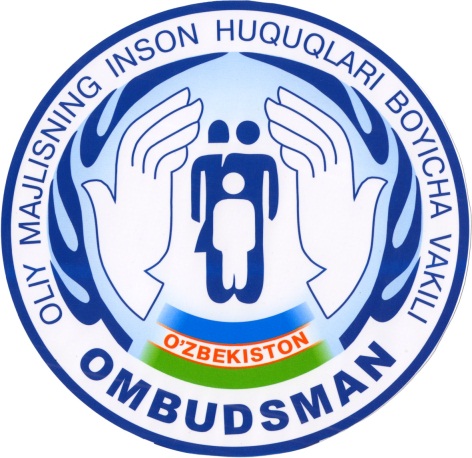 Отчет о деятельности Уполномоченного Олий Мажлиса Республики Узбекистан по правам человека (омбудсмана) в 2016 годуТашкент – 2017Для личного пользованияСодержание:Введение2016 год был наполнен событиями, которые кардинальным образом изменили систему взаимоотношений государства, общества и гражданина. Среди них особое значение имеют принятые Президентом Республики Узбекистан Ш.М. Мирзиёевым решения по коренному совершенствованию системы работы с обращениями физических и юридических лиц, открытию Народных приемных Президента Республики Узбекистан, а также в органах государственной власти и управления в центре и на местах. Знаковые значе-ние имели Указы Главы государства «О дополнительных мерах по обеспе-чению ускоренного развития предпринимательской деятельности, всемерной защите частной собственности и качественному улучшению делового климата» и «О мерах по дальнейшему реформированию судебно-правовой системы, усилению гарантий надежной защиты прав и свобод граждан».  Важным аспектом, характеризующим преобразования последнего вре-мени является высокая степень открытости государства в обсуждении прини-маемых решений, разрабатываемых нормативно-правовых и программных документов. Беспрецедентным примером генерации общественного мнения, отражением значимости каждого голоса стал пример широкого всенародного обсуждения Стратегии действий по пяти приоритетным направлениям разви-тия Республики Узбекистан в 2017-2021 годах и Государственной программы по ее реализации в «Год диалога с народом и интересов человека». Все эти нововведения имеют общую цель – консолидировать созидатель-ный потенциал общества для реализации курса масштабных реформ по опережающему развитию государства, его демократических институтов и экономики, формированию условий для достойной и благополучной жизни граждан, эффективной реализации их личных, политических, социальных и экономических прав, свобод и законных интересов.  «Справедливость – в верховенстве закона» – этот принцип является основой деятельности Уполномоченного Олий Мажлиса Республики Узбекистан по правам человека. Омбудсман активно участвовал во всех этапах разработки и обсуждения законов, принятых Олий Мажлисом в текущем году. Материалы его контрольно-аналитической деятельности широко использовались в ходе парламентских слушаний, при обсуждении докладов представителей органов государственной власти и управления.В рамках реализации Государственной программы «Год здоровой матери и ребенка» Омбудсманом приняты меры по правовой и организационной  поддержке малообеспеченных семей, защите прав и интересов женщин, детей, воспитываемых в неполных семьях и оставшихся без попечения родителей. Глубокое гуманитарное значение приобрело системное взаимодействие с институтами гражданского общества в адресной работе по вовлечению социально уязвимых слоев населения в социально-экономические и культурные программы, реализуемые общественными организациями на местах.Рассматривая повышение правовой культуры населения в качестве составной части мер по комплексной защите прав и свобод граждан, Омбудсман организовал серию республиканских и региональных мероприятий по раскрытию сути и содержания осуществляемых демократических реформ в судебно-правовой системе, сфере парламентского и общественного контроля, развития социального партнерства.Омбудсман принял активное участие в реализации Программы мероприятий Центральной избирательной комиссии Республики Узбекистан по дальнейшему повышению правовой культуры избирателей, проводимых в период подготовки к выборам Президента Республики Узбекистан. В этом направлении, также организована работа прямой телефонной линии по рассмотрению обращений граждан, связанных с осуществлением их избирательных прав. Организованные и проведенные в полном соответствии с международными принципами и стандартами выборы, продемонстрировали высокий уровень политико-правовой культуры граждан и сплоченности общества, их твердую решимость следовать пути построения демократичес-кого правового государства и открытого гражданского общества.      В центре внимания Омбудсмана и его Региональных представителей находились вопросы проведения выборов председателей сходов граждан и их советников, обеспечения законности и объективности реализации Акта амнистии в связи с двадцать четвертой годовщиной принятия Конституции Республики Узбекистан, принятого Сенатом Олий Мажлиса Республики Узбекистан по представлению Президента страны.Удовлетворению значительно возросшего интереса мировой общественности к осуществляемым в стране преобразованиям также способствовало проведение под организационным началом Омбудсмана ряда международных мероприятий в Узбекистане, его участие в деятельности Международного института Омбудсмана, Европейского института Омбудсмана и Азиатской ассоциации омбудсманов, встречи с Омбудсманами  Российской Федерации, Казахстана, Кыргызстана, Таджикистана, Японии, Южной Кореи, Латвии, Литвы, Таиланда, Турции и ряда других стран.В 2016 году Омбудсманом открыта Виртуальная приемная и телефон прямой связи с ним – 1096.  Настоящий Отчет подготовлен для представления в Законодательную палату и Сенат Олий Мажлиса Республики Узбекистан. Уполномоченный благодарит национальные институты по защите прав человека – Институт мониторинга действующего законодательства при Президенте Республики Узбекистан, Национальный центр по правам человека, ЦИОМ «Ижтимоий фикр», Генеральную прокуратуру, Верховный суд, министерства и ведомства, Комитет женщин Узбекистана, фонды «Махалла», «Нуроний» и «Соглом авлод учун», движение молодежи «Камолот», Совет федерации профсоюзов Узбекистана, а также Совет Министров Республики Каракалпакстан, хокимияты областей и г.Ташкента за оказанное содействие в работе и подготовке данного Отчета.I.	Деятельность по рассмотрению обращений, 	защите прав и свобод человека, законных интересов гражданВ течение 2016 года в адрес Уполномоченного поступило 9 057 обращений граждан Республики Узбекистан, граждан иностранных государств, лиц без гражданства, общественных организаций и других юридических лиц (диаграмма 1). За отчетный период: в ходе личного приема Омбудсмана, его заместителя и референтов принято 1 468 обращений; по средствам почтовой связи 6 334 обращений; число поступивших устных обращений на телефон «прямой линии» составило 1 166 единиц; по средствам электронных средств коммуникации поступило 89 обращений. Из общего числа обращений 378 единиц не соответствовали требованиям законодательства по их надлежащему оформлению и признаны анонимными.Количество обращений, поступивших в виде жалобы составило 7 880 единиц, заявления – 746 и предложения – 53 единицы. Физическими лицами направлено в личном порядке 7 760 обращений и 815 – коллективном, юридическими лицами представлено 104 обращения.По вопросу обеспечения социальных прав поступило – 32,1 процента обращений, личных – 29,1 процентов, экономических – 24,5 процента, поли-тических – 13,5 процентов и экологических – 0,5 процента (диаграммы 2-3).В разрезе регионов, наибольшее число обращений направлено жителями г. Ташкента – 1 828, наименьшее – жителями Сырдарьинской области – 208 обращений (диаграмма 4). Исходя из соотношения поступившей корреспонденции и численности населения регионов, определены регионы, жители которых наиболее активно используют обращение как механизм реализации своих прав и свобод. Так, коэффициент г.Ташкента соответствует 76,3 – Андижанской области – 10,8 обращений на 100 тысяч жителей региона (диаграмма 5).     Согласно законодательству Омбудсман рассматривает жалобы, поданные в течение одного года с момента, когда заявителю стало известно о нарушении его прав, свобод и законных интересов, или принятия последнего решения по жалобе, если заявитель использовал иные средства защиты своих прав и свобод и не удовлетворен принятыми решениями.По итогам изучения сути и содержания обращений, Омбудсман представил подробные устные и письменные рекомендации относительно дальнейших мер по осуществлению гарантированных законодательством прав и свобод человека  1 138 заявителям, а также направил в адрес органов государственной власти и управления 4 977 обращений для их рассмотрения по существу. В качестве субъекта парламентского контроля Омбудсман принял к производству и рассмотрению 2 176 жалоб и направил по ним 2 537 обращений в государственные и общественные организации. В целях детального и всестороннего изучения обстоятельств, доводов и фактов, изложенных заявителями в 361 случае по жалобе, направлены обращения Омбудсмана в две и более организации, в 113 случаях дополнительно привлечены региональные представители Омбудсмана для их изучения с выездом на место.Результаты рассмотрения принятых в производство обращений позволили установить, что жалобы на решения организаций, действие или бездействие их должностных лиц в 809 случаях были обоснованными, в 189 случаях доводы заявителей не нашли своего подтверждения, в 994 случаях решения организаций и их должностных лиц соответствовали законодательству и не нарушали прав, свобод и интересов заявителей. Из числа принятых к производству обращений в процессе рассмотрения находится 196 жалоб.Число обращений, поданных заявителями в течение отчетного года повторно, составило 922 единицы. В 48 процентах случаев они касались деятельности судебных и правоохранительных органов, местных органов государственной власти и управления в части обеспечения социальных прав граждан – 25 процента, экономических – 23 процента, в 4 процентах случаев других прав и свобод человека.        Анализ тенденций, связанных с поступлением и рассмотрением обращений позволил отметить:Во-первых, значительное влияние на процесс рассмотрения органами государственной власти обращений граждан оказало открытие 24 сентября 2016 г. Виртуальной приемной Премьер-министра Республики Узбекистан. Так, количество обращений поступивших в адрес Омбудсмана в IV-квартале сократилось по сравнению с предыдущим кварталом в 1,4 раза (диаграмма 6). Во-вторых, в качестве позитивной тенденции рассматривается дальнейшее сокращение количества повторных обращений. В истекшем году их число сократилось по отношению к общему объему предыдущего периода в 1,2 раза. Это является одним из показателей эффективности  рассмотрения обращений граждан в органах государственной власти и управления.  В-третьих, принятие комплексных мер по повышению эффективности рассмотрения обращений в институте Омбудсмана, активное вовлечение в этот процесс государственных и общественных организаций, а также его региональных представителей позволило обеспечить рост показателя по числу удовлетворенных обращений по сравнению с предыдущим периодом в 1,3 раза (диаграммы 7-8).Согласно исследованиям ЦИОМ «Ижтимоий фикр», за последние 3 года уровень доверия граждан к институту Омбудсмана увеличился с 68 до 71 процента от числа опрошенных респондентов. В течение 2016 г. проводилось исследование отдельных данных лиц, обратившихся в приемную Омбудсмана. Исследованием охвачено 1 366 человек прибывших на личный прием Омбудсмана. Так, в 54,3 процентах случаев это лица, прибывшие в столицу из регионов страны, в 1,9 процентах – граждане других государств и лица без гражданства, в 92,2 процентах – лица старше 31 года, в т.ч. в 30,5 процентах – старше 60 лет, в 62,3 процентах – женщина, в 74,8 процентах – узбеки, в 33,2 процентах – лица, обладающие высшим образованием, в 45,7 процентах – не имеют постоянного места работы, в 33,2 процентах – пенсионер, в 54,3 процентах – проживает в городе и в 6,8 процентах случаев имеет степень инвалидности. Личные права и свободыКонституция Республики Узбекистан гарантирует право на жизнь,  свободу и личную неприкосновенность, судебную защиту, а также защиту от посягательств на честь и достоинство, вмешательства в частную жизнь (диаграммы 9-10).В 2016 году поступило 2 533 обращения по вопросу реализации личных прав и свобод человека (29,1% от их общего числа). Наибольшее число из них, а именно 1 609 (63,5%), связаны с осуществлением правоохра-нительными органами оперативно-розыскной деятельности и работы по предупреждению правонарушений. В части объективности судебного производства, поступило 384 обращений или 15,2 процентов от их общего числа. Остальные 540 обращений касались других сфер.Изучение 438 принятых к рассмотрению жалоб, поступивших по данной категории прав и свобод человека, позволило отметить следующие отдельные моменты:1. Обеспечение законности и соблюдение процессуальных норм в период проведения дознания и предварительного следствия. Отмечаются отдельные случаи поверхностного отношения органов дознания к выполнению обязанностей по обнаружению признаков преступления и лиц, его совершивших, выявлению данных для использования в качестве доказательств по уголовному делу. Омбудсманом рассмотрено 50 жалоб граждан в связи отказом в возбуждении уголовного дела и в 22 случаях установлено, что органами дознания не были приняты исчерпывающие меры, предусмотренные процессуальными нормами. Они касались фактов мошенничества, нанесения телесных повреждений, торговли людьми, хулиганства, изнасилования и др. По всем данным случаям, согласно обращению Омбудсмана в Генеральную прокуратуру и Министерство внутренних дел (МВД), приняты решения об отмене постановления об отказе в возбуждении уголовного дела и направлении их на дополнительное расследование.По жалобе гражданки Д. о несогласии с отказом в возбуждении уголовного дела по случаю получения тяжких телесных повреждений ее несовершеннолетней дочерью в результате дорожно-транспортного происшествия Омбудсманом направлен запрос в Самаркандское областное отделение внутренних дел. Согласно ответу, его Нурабадское районое отделение принято постановление об отказе в возбуждении уголовного дела в связи с отсутствием состава преступления. Для дачи правовой оценки данному факту направлено обращение в Генеральную прокуратуру, в последствие постановление отменено, дело направлено на дополнительное расследование.В другом случае, Чирчикское городское отделение внутренних дел отказало гражданке А. в возбуждении уголовного дела по факту завладения известным лицом ее имущества путем злоупотребления доверием. Согласно обращению Омбудсмана в Генеральную прокуратуру, в связи с необъективностью действий органов дознания, данное постановление отменено и в отношении виновного лица возбуждено уголовное дело по ст.168 «мошенничество» Уголовного кодекса Республики Узбекистан. В целом, в связи с нарушением процессуальных норм ведения дознания и следствия, не обеспечением принципов тщательности, всесторонности, полноты и объективности в ходе расследования правонарушений по обращениям Омбудсмана Генеральной прокуратурой и МВД привлечены к ответственности 15 сотрудников правоохранительных органов.         2. Обеспечение эффективной защиты законных интересов граждан в уголовном процессе. Согласно уголовно-процессуальным нормам подсудимый и защитник участвуют в судебном заседании в качестве сторон и пользуются равными правами представлять доказательства, участвовать в их исследовании, заявлять ходатайства, высказывать свое мнение по любому вопросу, имеющему значение для правильного разрешения дела. Осуществляя производство по уголовному делу, дознаватель, следователь, прокурор и суд обязаны непосредственно исследовать доказательства: допросить подозреваемых, обвиняемых, подсудимых, потерпевших и свидетелей, выслушать заключения экспертов, осмотреть вещественные доказательства, огласить протоколы и иные документы. Суд основывает приговор лишь на тех доказательствах, которые были исследованы в судебном заседании.В поступивших 384 жалобах по вопросам судебного производства  уголовных дел, указывались случаи отклонения судьей принятия ходатайств, не внесения в протокол заседания выступлений сторон, отказе в вызове свидетелей и их допроса, отклонения выступлений адвоката и др. Данные обстоятельства оказывают прямое влияние на эффективность хода судебного разбирательства и объективность отдельных решений суда. В течение 2016 года по обращению Омбудсмана Генеральной прокуратурой внесено 8 протестов на приговоры судов по уголовным делам. Среди них, обращение гражданки А. по факту смерти ее дочери вследствие конфликта с супругом, имевшее место 15 декабря 2015 г. В ходе конфликта, потерпевшая получив ожог 80 процентов кожной поверхности,  скончалась в медицинской клинике 29 декабря 2015 г. Предварительное следствие и суд первой инстанции квалифицировали действия супруга по статье 102 Уголовного кодекса Республики Узбекистан «причинение смерти по неосторожности» и назначили ему наказание – 2 года исправительных работ, суд апелляционной инстанции, отменив данный приговор, назначил наказание в виде 3-х лет лишения свободы и в связи с применением акта амнистии, решением суда освобожден от наказания. Вместе с тем, в ходе рассмотрения данного уголовного дела не учтен факт полного изменения показаний обвиняемого в ходе предварительного следствия, не устранены противоречия в показаниях основного свидетеля – несовершеннолетней дочери покойной и обвиняемого, не осуществлена судебно-психологическая экспертиза показаний дочери, не проведена очная ставка ряда других свидетелей с обвиняемым, не были всесторонне изучены показания медицинского персонала, с которым покойная общалась, процессуально не оформлена и не приобщена к уголовному делу видеозапись показаний покойной следователю, следствие не провело оперативно-розыскные мероприятия по обнаружению и изъятию вещественных доказательств (верхней одежды покойной), что позволило обвиняемому их уничтожить. По обращению Омбудсмана: в Палату адвокатов Узбекистана заявительнице оказано безвозмездное юридическое сопровождение в суде; в Генеральную прокуратуру, внесен протест в кассационном порядке на приговор суда и согласно его определению дело направлено на дополнительное расследование в следственный орган.    Комплексному решению вопросов в сфере обеспечения личных прав и свобод человека способствует принятый Указ Президента Республики Узбекистан «О мерах по дальнейшему реформированию судебно-правовой системы, усилению гарантий надежной защиты прав и свобод граждан» от 21 октября 2016 года. Согласно акту реализуются мероприятия по укреплению независимости судебной системы, повышению эффективности деятельности правоохранительных и контролирующих органов, гумманизации уголовного законодательства, обеспечения верховенства закона и укрепления законности в обществе.Важное значение, в системе комплексной защиты личных прав граждан имеет объективное и всесторонние рассмотрение уголовных дел по случаям причинения смерти и получения тяжких телесных повреждений в результате дорожно-транспортных происшествий (ДТП) по неосторожности. Омбудсманом рассмотрены 23 жалобы в этой сфере. В жалобах граждане указывали на несоразмерное наказание виновного лица относительно ущерба нанесенного ими потерпевшей стороне.В судебной практике не в достаточной степени систематизирован порядок назначения суммы компенсаций в случае смерти потерпевшего или получения тяжких телесных повреждений. В ходе рассмотрения соответствующих уголовных дел суды определяют различные суммы компенсации наследникам, чьи близкие родственники умерли в результате ДТП. В их числе, гражданке К. суд определил компенсацию за материальный ущерб в размере 1,5 млн.сумов и моральный 5 млн.сумов, гражданке С. общая сумма компенсации назначена в размере 10,5 млн.сумов, гражданину Ю. – 12 млн.сумов, гражданке С. – 14 млн.сумов, гражданке Ф. – 17,7 млн.сумов. Также в 2 жалобах отмечено на не назначение судами суммы компенсаций. В этих случаях по обращению Омбудсмана, органами прокуратуры внесены иски о компенсации ущерба на 20 и 30 млн.сумов.В 6 из 15 случаев, виновные лица амнистированы и не выплачивают в полном объеме сумму компенсации, мотивируя это отсутствием имущества и доходов. По обращениям Омбудсмана к этим лицам приняты меры правового реагирования.      Согласно конституционным нормам, граждане Республики Узбекистан обладают правом свободного передвижения по территории республики, въезда в страну и выезд из нее. В 2016 году в адрес Омбудсмана поступило 254 обращений	связанных с вопросами оформления биометрического паспорта, постоянной и временной прописки, выездных документов и сертификатов на возвращение в Республику Узбекистан. Данные обращения изучены совместно с Управлением въезда-выезда и оформления гражданства МВД и Министерством иностранных дел. По итогам рассмотрения данных обращений в установленном порядке оформлены биометрические паспорта 6 гражданам Республики Узбекистан, оказано содействие в получении Сертификата на возвращение в Республику Узбекистан несовершеннолетнему Х., следовавшему в сопровождении дедушки в страну из Российской Федерации. Также при участии Хокимията Ташкентской области и Министерства юстиции рассмотрено и удовлетворено заявление гражданки А. о ее переезде на постоянное жительство из Республики Каракалпакстан в столичную область в связи с состоянием здоровья.Права лиц, содержащихся в местах лишения свободы и развитие Национального превентивного механизмаСогласно Уголовно-исполнительному кодексу Республики Узбекистан, законам Республики Узбекистан «Об Уполномоченном Олий Мажлиса Республики Узбекистан по правам человека (омбудсмане)» и «О содержании под стражей при производстве по уголовному делу» Омбудсман вправе беспрепятственно посещать учреждения по исполнению наказания, проводить встречи и беседы с лицом, задержанным либо содержащимся под стражей. Осужденные к аресту или лишению свободы имеют право получать и отправлять письма и телеграммы в адрес Омбудсмана без ограничения их количества и цензуры. В каждом учреждении установлены опломбированные почтовые ящики Омбудсмана, которые вскрываются исключительно его региональными представителями.В рамках мероприятий по мониторингу состояния обеспечения прав осужденных и лиц, находящихся в местах предварительного содержания под стражей, Омбудсман в истекшем году изучил деятельность 6 соответствующих учреждений. В частности, в ходе мониторинга учреждения по исполнению наказания № УЯ 64/СИ-47 в Кизилтепинском районе отмечено о соблюдении требуемых санитарно-гигиенических норм, наличии помещений для медицинского лечения и укомплектованность их необходимыми оборудованием и препаратами, создании условий для коротких и длительных встреч с родственниками, трудовой деятельности, культурного досуга, проведения спортивных мероприятий, наличии библиотечного фонда и ведении торговли продуктами питания. В учреждениях предварительного содержания под стражей № УЯ 64/СИ-3 в г.Бухаре, № УЯ 64/СИ-7 в Каттакурганском районе, № УЯ 64/СИ-10 в г.Фергане, № УЯ 64/СИ-13 в Хавастском районе и № УЯ 64/СИ-1 в г.Ташкенте также отмечена удовлетворительная работа по обеспечению санитарно-гигиенических норм и других требований, предъявляемых для данного типа учреждений, в т.ч. по доступности к телерадиоэфиру и печатным СМИ.   В 2016 году в адрес Омбудсмана поступило 211 обращений от лиц, содержащихся в учреждениях по исполнению наказания. Это наибольший показатель за период деятельности института Омбудсмана, по сравнению с предыдущим годом их количество увеличилось в 1,4 раза (диаграмма 11).Из указанного числа обращений в 143 излагалась просьба о смягчении наказания и помиловании, в 18 случаях – о проведении медицинского обследования и лечения, в 31 случае – о несогласии с приговором суда и др. По результатам всестороннего и тщательного изучения данной корреспонденции, Омбудсманом направлены соответствующие обращения в правоохранительные и судебные органы, а также ответные письма заявителям, с подробной информацией об условиях и порядке реализации их прав. Согласно обращениям Омбудсмана Генеральной прокуратурой внесен протест о переквалификации деяния одного из осужденных в сторону смягчения, а также в интересах сына другого осужденного отменено постановление об отказе в возбуждении уголовного дела и принято решение о проведении дополнительного расследования.  В истекшем году в адрес Омбудсмана поступило 2 жалобы от родственников осужденных по фактам их смерти в учреждениях № УЯ  64/СИ-47 (Кизилтепинский район) и № УЯ 64/СИ-61 (г.Карши). Данные жалобы приняты в производство и результаты их рассмотрения показали на случаи ненадлежащего исполнения своих профессиональных обязанностей медицинским персоналом учреждений. В соответствии с обращениями Омбудсмана в Генеральную прокуратуру, в отношении медицинских работников возбуждены уголовные дела по соответствующей статье Уголовного Кодекса Республики Узбекистан.                    Омбудсман с особым вниманием отнесся к сигналам о применении работниками правоохранительных органов мер воздействия в отношении подозреваемых в совершении преступлений. В течение отчетного года поступило 17 жалоб по данному случаю. Объективное рассмотрение данных обращений показало обоснованность жалоб в 6 случаях. Работники органов внутренних дел в нарушение процессуального законодательства домогались показаний подозреваемых путем воздействия, угроз и ущемления их прав. По всем подтвержденным случаям согласно обращению Омбудсмана в Генеральную прокуратуру в отношении причастных работников внутренних дел Юнус-Абадского и Шахризабского районов возбуждены уголовные дела, а также проведены служебные расследования и привлечены к ответственности работники внутренних дел г.Ангрен, Жандарского, Чусткого и Балыкчинского районов.    Омбудсман и его Региональные представители приняли участие в осуществлении парламентского и общественного контроля за законностью и объективностью процесса реализации акта амнистии, принятого по представлению Президента Республики Узбекистан согласно Постанов-лению Сената Олий Мажлиса Республики Узбекистан «Об амнистии в связи с двадцать четвертой годовщиной принятия Конституции Республики Узбекистан» от 12 октября 2016 года. В ходе данных мероприятий проведены беседы с 445 осужденными в 16 учреждениях предварительного содержания под стражей и по исполнению наказания, а также рассмотрены их личные дела, материалы доследственной проверки, уголовные дела, находящиеся в производстве органов дознания и предварительного следствия, материалы по применению акта амнистии и др.Политические права        Конституционные положения об участии граждан в управлении делами общества и государства являются основой реализации их политических прав. Такое участия обеспечивается посредством самоуправления, демократического формирования государственных органов, развития и совершенствования общественного контроля над деятельностью государственных органов.В 2016 году в адрес Омбудсмана поступило 1 178 обращений по вопросам осуществления политических прав и свобод граждан (диаграммы 12-13). Возросший в 3,7 раза объем обращений напрямую связан с организацией и проведением выборов Президента Республики Узбекистан. Из указанного количества обращений 746 или 63 процента, касались участия граждан в данном избирательном процессе и поступили в виде заявлений и предложений на телефон прямой линии Омбудсмана. Прямая линия функционировала с 14 октября, ежедневно с понедельника по пятницу, с 10 до 18 часов и круглосуточно 3-4 декабря 2016 г. Звонки абонентов принимались бесплатно по всей республике.     Согласно обращениям оказана юридическая консультация и содействие в реализации избирательных прав граждан в следующих направлениях: участие во встречах кандидатов в Президенты Республики Узбекистан или его доверенного лица с избирателями (158 обращений); досрочное голосование (132 обращения); голосование по месту пребывания (129 обращений); ознакомление со списком избирателей и внесения в него изменений (92 обращения); участие в голосовании (84 обращений) и др. На телефон прямой линии Омбудсмана жалоб, в т.ч. анонимных не поступало.Важным политическим событием прошедшего года, стало состоявшиеся в мае–июне выборы председателей сходов граждан и их советников. Выборы способствовали реализации гражданами прав на самоуправление, избирать и быть избранными в органы самоуправления граждан. В ходе выборов, проведенных на основе принципов гласности, альтернативности и равного избирательного права избраны 9 764 председателя сходов граждан, в т.ч. 8,9 процентов женщин, а также более 105 тысяч их советников, из числа которых 25,4 процентов составили женщины. В адрес Омбудсмана поступило 31 жалоба по вопросу организации и проведения выборов председателей сходов граждан и их советников. Данные жалобы рассмотрены совместно с созданными Каракалпакской республиканской, областными и Ташкентской городской Комиссиями по содействию организации и проведению выборов председателей (аксакалов) сходов граждан и их советников. В изучении жалоб участвовали региональные представители Омбудсмана, нарушений условий и порядка выборного законодательства не установлены, заявителям представлены подробные разъяснения. Законодательство страны предусматривает право граждан объединяться в профессиональные союзы, политические партии и другие общественные объединения, участвовать в массовых движениях, обращаться с заявлениями, предложениями и жалобами в компетентные государственные органы и учреждения.Среди указанных категорий прав граждан наибольшее число обращений, а именно 305 касались эффективности реализации Закона Республики Узбекистан «Об обращениях физических и юридических лиц». Отмечались случаи несвоевременного рассмотрения обращений, безосновательной их передачи на рассмотрение государственным органам, в компетенцию которых не входит разрешение вопроса по существу, органам или должностным лицам, решения или действия которых обжалуются, не информирования заявителей о продлении сроков рассмотрения обращения и т.д. Большинство обращений связаны с деятельностью территориальных подразделений органов государственного и хозяйственного управления в г. Ташкенте (61 жалоба), Кашкадарьинской (52 жалобы), Ташкентской (45 жалоб), Сурхан-дарьинской (41 жалоба) и Самаркандской (24 жалобы) областях. Данные жалобы рассмотрены с участием министерств и ведомств, Совета Министров Республики Каракалпакстан, хокимиятов областей и г.Ташкента. Материалы о нарушениях порядка работы с обращениями физических и юридических лиц также направлены в адрес региональных представителей Омбудсмана для использования в ходе совместных с управлениями Министерства юстиции работ по мониторингу исполнения Закона на местах. Обращения по вопросам прав граждан на объединение в профессиональные союзы, политические партии и другие общественные объединения, участия в массовых движениях поступили в форме устных заявлений и предложений. Их общее число составило 7 единиц. В заявлениях граждане просили уточнить документы и предельные сроки регистрации ННО,  размер оплачиваемой ими пошлины по отдельным видам деятельности и др. Предложения, поступившие в этой сфере касались вопросов внедрения электронной регистрации документов в уполномоченных органах.          Экономические праваГосударство обеспечивает права граждан на защиту частной собственности, достойные условия труда, поощряет развитие частного предпринимательства и фермерского движения (диаграммы 14-15).Свобода и поощрение предпринимательской деятельностиВ течение 2016 года в адрес Омбудсмана поступило 235 жалоб по вопросам реализации прав предпринимателей и фермеров. Поводом для направления обращения стало: в 94 (40%) случаях – вмешательство местных органов государственной власти и управления, в т.ч. в 41 случае – правоохранительных и контролирующих органов; в 56 (23,8%) случаях – отмена решения местных органов государственной власти о предоставлении земельной площади для осуществления предпринимательской и фермерской деятельности; в 34 (14,5%)  случаях – изъятие недвижимого имущества в связи с благоустройством территорий; 38 (16,2%) случаях – отказ в представлении земельной площади для развития или расширения предпринимательской и фермерской деятельности; в 13 (5,5%) случаях другие вопросы. Указанные обращения рассмотрены совместно с Советом Министров Республики Каракалпакстан, хокимиятами областей и г.Ташкента.  Для принятия мер в установленном порядке жалобы о вмешательстве в предпринимательскую деятельность направлены в Генеральную прокуратуру.               Исходя из степени актуальности поднимаемых заявителями вопросов и их влияния на эффективность предпринимательской деятельности, Омбудсманом рассмотрено 71 жалоба или 30,2 процентов от общего числа обращений данной категории. Всестороннее изучение данных жалоб позволило  отметить следующие основные моменты:- требует своего совершенствования механизм контроля за принятыми  решениями хокимов районов (городов) о выделении земельных площадей для осуществления предпринимательской и фермерской деятельности. Так, в жалобе гражданина Ю. указывается, что решение хокима Кумкурганского района от 2010 г. о предоставлении 2 тысяч гектаров земельной площади для организации фермерского хозяйства, признано незаконным в 2015 г.;     - процесс периодической комплексной проверки предпринимательской и фермерской деятельности, проводимый контролирующими органами не охватывает вопрос правомочности осуществления данного рода деятельности на соответствующей территории. В жалобе гражданки Ю. указано о решении хокима Шахризабского района от 2016 г., снести торговое помещение, построенное и функционирующее с 1995 г. в связи с  отсутствием разрешения на его строительство. В другом обращении, гражданин З. указывает на решение хокима Пастдаргамского района от  2010 г. о выделении 148 гектаров земельной площади изначально находящейся в законном ведении иного субъекта предпринимательской деятельности. По данному случаю, согласно обращению Омбудсмана, Генеральной прокуратурой внесен протест в надзорном порядке в Коллегию Высшего хозяйственного суда Республики Узбекистан;  - учет интересов предпринимателей при изъятии земельных участков для государственных и общественных нужд, а также фермеров при реализации мероприятий по оптимизации размеров земельных участков осуществляется не в полной мере. Омбудсманом рассмотрено ряд жалоб в связи с изъятием земельных участков для государственных и общественных нужд, в которых предприниматели указывали на предоставление земельных участков в других более отдаленных или малонаселенных местностях. Также заявители указывали на организацию тендерных конкурсов без участия фермеров, земельные площади которых были включены в процесс оптимизации. В жалобе гражданина М. отмечено, что хокимом Андижанского района в 2015 г. не соблюдены требования Закона Республики Узбекистан «О фермерском хозяйстве» и отдельные земельные площади распределены без проведения тендера. По обращению Омбудсмана в Генеральную прокуратуру на данное решение хокима внесен протест.Право на справедливые условия труда Законодательство о труде обеспечивает справедливые и безопасные условия труда, охрану трудовых прав и здоровья работников, способствует росту производительности труда и улучшению качества работы. В течение 2016 года в адрес Омбудсмана поступило 543 жалобы, что ниже показателя предыдущего периода в 1,3 раза. Они преимущественно связывались с вопросами расторжения трудового договора, сокращения или перевода на другую работу – 340 (в т.ч. 64 обращения от отдельных работников образовательных учреждений, трудовой договор с которыми расторгнут в связи с отсутствием у них высшего образования), несвоевременной или неполной выплатой заработной платы и приравненных к ней платежам – 142, другими действиями работодателя – 61 жалоба. В ходе рассмотрения данных обращений участвовали Министерство труда, Совет федерации профсоюзов Узбекистана, Генеральная прокуратура, другие министерства, ведомства и предприятия.   Из числа жалоб – 181 рассмотрено непосредственно Омбудсманом. По результатам их рассмотрения 27 граждан восстановлены на прежней работе, приняты меры по выплате заработной платы 105 гражданам, в.т.ч. Министерством труда и Генеральной прокуратурой внесены иски в судебные органы в интересах 53 граждан о взыскании заработной платы и о восстановлении на работе с выплатой средств за вынужденный прогул в интересах 1 заявителя. Также в интересах одного из заявителей, получившего производственную травму, приведшей к ампутации ноги, согласно обращению Омбудсмана, работодатель обеспечил выплату 20 млн.сумов на изготовление протеза и 8 млн.сумов в качестве компенсации.    Так, в адрес Омбудсмана поступила коллективная жалоба  52 работников АО «Чирчикский завод металлических конструкций» в связи с задержкой выплат заработной платы в размере 117,2 млн.сумов. По результатам обращения Омбудсмана в Генеральную прокуратуру взыскано 86,4 млн.сум, приняты дополнительные действенные меры по погашению остаточной суммы. Аналогичная жалоба поступила от 36 работников УП «Кашкадаре курилиш монтаж сервис» в связи с задолженностью в размере 79,6 млн.сумов. Согласно обращению Омбудсмана органами прокуратуры внесен соответствующий иск в суд, а также рекомендация о проведении проверки финансово-хозяйственной деятельности предприятия налоговой инспекций. Также по обращению Омбудсмана в АО «Узбекнефтегаз», приняты меры по взысканию заработной платы 12 работникам УП «Кашкадаре нефтегаз курилиш инвест» в размере 17,6 млн.сумов, за допущенные нарушения в работе директор УП освобожден от занимаемой должности.Кроме этого, приняты меры по урегулированию внутри коллективных взаимоотношений, пресечены случаи привлечения работников к дополнительному трудовым обязанностям, а также других нарушений трудового законодательства.Право на собственностьВ 2016 г. в адрес Омбудсмана поступило 43 жалобы, в т.ч. 9 коллективных и 8 повторных по случаям конфискации жилых помещений в доход государства согласно определениям судов, принятым по уголовным делам о содержании притонов и сводничестве. Данные жалобы направлены в Верховный суд для рассмотрения в установленном порядке. Их всестороннее изучение показало о несоразмерной ответственности, которую несет виновное в противоправных деяниях лицо и непосредственно собственник жилого помещения. В жалобах собственники жилых помещений информировали о передаче жилья в аренду без умысла организации там каких-либо противоправных действий.В соответствии со статьей 131 Уголовного Кодекса Республики Узбекистан (часть 1 и 2) сводничество из корыстных или иных низменных побуждений – наказывается штрафом от 25 до 50 минимальных размеров заработной платы (МРЗП) или исправительными работами до 3 лет, организация или содержание притонов разврата – наказывается штрафом от 50 до 75 МРЗП или арестом до 6 месяцев либо ограничением свободы от 1 года до 3 лет или лишением свободы до 3 лет.Комплексному решению данного вопроса будут способствовать меры по запрету на изъятие частной собственности в качестве орудия преступления или предмета административного правонарушения (при отсутствии вины владельца) и усилению правовых гарантий защиты частной собственности.Социальные праваКонституция и законы Республики Узбекистан гарантируют права граждан на образование, защиту от безработицы, социальное обеспечение и квалифицированное медицинское обслуживание (диаграммы 16-17).Право на образованиеВ 2016 году в адрес Омбудсмана поступило 161 жалоба, касающаяся вопросов системы образования. Из их числа деятельность дошкольных образовательных учреждений затронута в 6 (3,7%) случаях, общеобразова-тельных – 47 (29,2%), средне-специальных 53 (32,9%) и высших учебных заведений в 55 (34,2) случаях. Все указанные жалобы рассмотрены в установленном порядке при участии  Министерства народного образования (МНО), Министерства высшего и среднего специального образования (МВССО), Государственного тестового центра, а также исходя из их содержания с Генеральной прокуратурой и органами государственной власти на местах . Жалобы в 62 (38,5%) случаях связывались с переводом из одного образовательного учреждения в другое, итогами тестирования,  нострифика-цией дипломов и другими техническими вопросами, во всех других случаях – эффективности образовательного процесса и управления им. Омбудсман непосредственно контролировал ход рассмотрения 57 жалоб.В адрес Омбудсмана поступило коллективная жалоба от 42 жителей схода граждан «Чош» Узунского района в связи с состоянием общеобразова-тельного учреждения № 48. Представленные фотоматериалы свидетельство-вали о практической непригодности здания и мебели, отсутствии отопления. По информации заявителей, здание построено в 1986 г. методом хашара, частичный косметический ремонт проведен в 2007 г. Заявители указали на регулярные обращения в местные органы власти по данному вопросу с 2006 года. По обращению Омбудсмана в Хокимият области и МНО приняты меры по организации строительства нового здания, рассчитанного на 80 ученических мест в рамках Инвестиционной программы 2017 г.По обращению Омбудсмана в МВССО: заявитель Х. восстановлен студентом 3-курса Самаркандского госуниверситета после его отчисления за задержку на 22 дня второго транша оплаты контрактной суммы обучения в размере 2,6 млн.сум; девушка с врожденным нарушением зрения, переведена из колледжа строительства и национального ремесла Каракульского района в специализированный Республиканский профессиональный колледж для лиц с ограниченными возможностями г.Ташкента.Анализ и всестороннее изучение жалоб позволило отметить о ряде факторов отражающихся на качестве образовательного процесса. Так, руководство общеобразовательного учреждения Дехканабадского района в одностороннем порядке расторгло трудовые отношения с персоналом, сократило количество учебных часов для учащихся, при этом продолжало выплачивать заработную плату формально оформленным лицам. Согласно обращению Омбудсмана в МНО приняты соответствующие меры. Директор специализированного общеобразовательного учреждения Сариасинского района, оформил трудовые договора с близкими родствен-никами, выплачивал им на регулярной основе заработную плату и премиальное вознаграждение в большинстве случаев за невыполненные объемы работ. Аналогичные правонарушения, а также факты использования выделенных государством средств на содержание детей с ограниченными возможностями в личных целях отмечены в Сырдарьинском районе и в г.Фергане. По обращению Омбудсмана в Генеральную прокуратуру и МНО возбуждены дела в рамках уголовного производства.Помимо указанных случаев, недостатки в управлении работой образовательными учреждениями отмечены в Кизирикском, Каракульском,  Янгиюльском, Ходжейлийском, Каршинском и Жаркурганском районах, а также в городах Алмалык и Ангрен.В целом, в течение года по обращениям Омбудсмана в правоохранительные органы, МНО и МВССО, за допущенные недостатки в работе привлечены к ответственности 20 работников сферы образования.Право на охрану здоровья и медицинскую помощьПо вопросам прав граждан на квалифицированное медицинское обслуживание в адрес Омбудсмана поступило 108 обращений, что 1,5 раза меньше, чем в 2015 г. Из числа поступивших обращений 53 касались вопросов оказания содействия в оздоровлении, проведения диагностирования и лечения, 55 жалоб были связаны с организацией управления деятельностью медицинских учреждений. Поступившие заявления и жалобы изучены с участием Министерства здравоохранения. Омбудсман принял к непосредственному рассмотрению 57 обращений или 52,8 процентов от их общего числа.В течение отчетного периода по обращениям Омбудсмана 9 заявителям выданы льготные ордера для прохождения интенсивного курса лечения в специализированных медицинских учреждениях, в т.ч гражданину М., педагогу с 40-летним стажем, проживающим в Кизирикском районе представлено направление для льготного стационарного лечения в Республиканском специализированном медицинском центре кардиологии. Кроме этого, по обращению Омбудсмана 10 заявителей прошли  комплексное обследование и диагностирование, получили соответствующее заключение врачебной коллегии по оздоровлению и поставлены на медицинский учет.Вместе с тем, в деятельности отдельных работников медицинских учреждений отмечались факты нарушения должностных инструкций и растраты бюджетных ресурсов. Эти случаи, в частности, выявлены в ходе рассмотрения жалобы: - гражданки И. Вследствие отсутствия должного медицинского наблю-дения в Букинской районной центральной больнице и территориальной поликлинике, беременность ее дочери и сопровождающаяся недостаточность привели к смерти женщины и плода. По обращению Омбудсмана в Министерство здравоохранения 5 работников поликлиники и 5 работников больницы привлечены к ответственности. Недостаточное внимание со стороны медицинских работников по отношению к гражданке Д. также стало причиной прерывания беременности и потери плода. По данному факту врач-генеколог освобожден от занимаемой должности;- гражданки Т. Согласно результатам проверки деятельности Государст-венного центра санитарно-эпидемиологического контроля Кашкадарьинской области выявлены случаи выдачи 95 гражданам Справок о результатах анализа на наличие гепатита «В» и «С» без проведения соответствующих лабораторных исследований крови. Также Главный врач этого Центра, оформив документы о прохождении курса повышения квалификации 21 медицинского работника, присвоил выделенные на эти цели бюджетные средства в размере 17,2 млн.сумов. Работник Центра, ответственный за проведение исследований крови освобожден от занимаемой должности, главный врач привлечен по представлению министерства к уголовной ответственности;- гражданки Т. По результатам изучения финансово-хозяйственной деятельности Сельского врачебного пункта в Бекабадском районе выявлены случаи выдачи заработной платы лицам, формально включенным в штат врачебного пункта. Материалы по данному случаю переданы министерством в правоохранительные органы.По итогам рассмотрения обращений, в течение года за допущенные недостатки в работе привлечены к ответственности 18 медицинских работников. Право на пенсионное обеспечениеВ адрес Омбудсмана в 2016 году поступило 280 жалоб граждан по данной категории прав граждан, в т.ч. 82 касалось формы выплаты пенсии, 75 – определения размера пенсии, 52 – своевременности выплаты, 39 – установления льготной пенсии и в 32 случаях удержания внебюджетного Пенсионного фонда при Министерстве финансов (далее – Фонд) части средств в связи с перерасчетом. Омбудсманом осуществлен контроль рассмотрения 154 жалоб о деятельности региональных подразделений Фонда и уполномоченных банков.  В большинстве поступивших жалоб поднимался вопрос изменения формы выплаты пенсии и осуществления расчетов по средствам банковских платежных карт. Указанные жалобы рассмотрены совместно с Центральным банком (ЦБ) и в 43 случаях обеспечена выплата пенсии через почтовые отделения. В числе обратившихся 24 гражданина, возраст которых превышает 75 лет, в т.ч.  жалоба от 90-летнего пенсионера Б., проживающего в Бекабадском районе.Другим вопросом, вызывающим озабоченность граждан, является перерасчет пенсии в связи с техническими ошибками, допущенными при ее назначении Фондом. Излишне выплаченные пенсионеру средства, исчисляются и удерживаются Фондом в одностороннем порядке.  При этом, сложность порядка исчисления размера пенсии и затратность процесса судебного обжалования, представляет Фонду дополнительное преимущество в утверждении своих решений.          Не менее важной составляющей данного вопроса является отсутствие какой-либо ответственности работников Фонда за допущение технической ошибки при назначении пенсии, а также ответственности за правильность исчисления суммы, подлежащей возврату в Фонд. Так, пенсионеру В. Юнус-Абадское районное отделение Фонда определила сумму переплаты в размере 13 млн.сумов, Уртачирчикское отделение – пенсионеру И. 11 млн.сумов, Чустское отделение – пенсионеру Н. 6 млн.сумов, Алмазарское отделение – пенсионеру С. 5 млн.сумов и пенсионеру А. 2 млн.сумов, Алатское отделение – пенсионеру Т. – 4 млн.сумов.                    Согласно статье 65 Закона Республики Узбекистан «О государственном пенсионном обеспечении граждан» районным и городским отделениям Фонда дано право осуществления удержаний из суммы пенсии в размере до 50 процентов от причитающихся пенсионеру средств. При этом, в определении процентного соотношения размера удержаний, в большинстве случаев Фонд не учитывает такие гуманитарные аспекты, как нынешнее материальное положение пенсионера, его проживание в составе семьи или отдельно, состояние здоровья, потребность в медикаментах и другие материальные факторы. О наличии ошибок работников Фонда, как в процессе назначения пенсии, так и в вопросе определения суммы переплаты свидетельствует письмо Фонда заявителю М., проживающей в Шайхантахурском районе. По обращению Омбудсмана сумма излишне удержанных средств, вследствие технической ошибки Фонда возвращена заявителю.За отчетный период в адрес Омбудсмана поступило 39 жалоб, связанных с льготным пенсионным обеспечением. В них поднимался вопрос перерасчета и удержания Фондом суммы пенсии по причине не проведения работодателем аттестации рабочих мест по условиям труда и травмоопасности оборудования, имеющим право на льготную пенсию.В соответствии с Постановлением Кабинета Министров Республики Узбекистан от 12 мая 1994 г. № 250 «Об утверждении списков производств, учреждений, работ, профессий, должностей и показателей, дающих право на пенсию на льготных условиях» правом на льготную пенсию обладают лица, занятые на производствах, учреждениях, работах, профессиях и должностях, с учетом проведенной аттестации рабочих мест по условиям труда. Контроль за правильностью применения списков на льготное пенсионное обеспечение на предприятиях, независимо от форм собственности и ведомственной принадлежности, осуществляется Пенсионным фондом и Министерством труда. Также согласно «Методике оценки условий труда и аттестации рабочих мест по условиям труда», утвержденной Министерством труда и Министерством здравоохранения, зарегистрированной Министерством юстиции 28 мая 1996 г. № 247 определено, что периодичность аттестации устанавливается самим предприятием, но не реже одного раза в 5 лет. Ответственность за своевременное и качественное проведение аттестации возлагается на руководителя (владельца) предприятия, организации.Омбудсманом изучена жалоба пенсионера Э. в связи с отказом Зарафшанским городским отделением Фонда в выплате пенсии и взыскании 16 млн.сумов за отсутствие материалов аттестации 1983-2013 гг. Заявитель осуществлял деятельность с неблагоприятными, вредными и опасными условиями труда в Горно-металлургическом заводе № 2 Центрального рудоуправления Навоийского горно-металлургического комбината с 1983 по 2013 годы – в течение 30 лет. Работодатель представил заявителю Справки о проведении аттестации за период с 1996 по 2010 годы и отметил, что до 1996 года аттестация не проводились в связи с отсутствием соответствующих инструкций. Рассмотревший иск пенсионера суд не нашел в действиях работодателя нарушений действующего законодательства и обязал Фонд выплатить установленную льготную пенсию в полном объеме. Суд также признал неправомерным отказ Чирчикского городского отделения Фонда в выплате льготной пенсии гражданину А., выполнявшему функции машиниста компрессорно-аммиачных установок с 1999 по 2007 годы в ЧП «Мабрурахон».      В тоже время, аналогичный предмет дел по иску 10 бывших работников АО «Навоиазот» относительно действий Карманинского районного отделения Фонда и пенсионера Х., работавшего в Кокандском региональном железнодорожном узле соответственно по действиям Ферганского городского отделения Фонда судами удовлетворены не были и пенсионеры, работавшие с особыми условиями труда выплатили или выплачивают компенсацию в связи отсутствием документов, подтверждающих проведение аттестации. При этом необходимо отметить, что не понесли ответственности работодатель за не проведение аттестации, работники Фонда за неверно назначенную сумму и отвлечение внебюджетных средств, а также солидарно с работниками  Министерства труда за ненадлежащее выполнение обязанностей по осуществлению контроля своевременного проведения аттестации рабочих мест.С учетом изложенного, считается целесообразным разработать дополнительные инструкции по единообразному назначению льготной пенсии, порядку удержания средств с пенсионных выплат, отдельно по вине пенсионера, Фонда и работодателя, определить строгую ответственность за не проведение аттестации предприятием, неверную выплату пенсии и допущенные технические ошибки работниками Фонда.Права и поддержка уязвимых слоев населенияВ 2016 году в адрес Омбудсмана поступило 1 471 обращение по вопросам прав и поддержки уязвимых слоев населения. Из них 311 (21,1%) обращений связаны с процессом назначения и выдачи пособий и материальной помощи, 237 (16,1%) – правами женщин и детей в семье, 382 (26%) – обеспечением детей-сирот и детей, оставшихся без попечения родителей, а также многодетных и малообеспеченных семей жилищной площадью, 541 (36,8%) – уклонением от выплаты алиментов, исполнения решений суда в интересах женщин и детей. Указанные обращения рассмотрены совместно с Генеральной прокуратурой, министерствами и ведомствами, Советом Министров Республики Каракалпакстан, хокимиятами областей и г.Ташкента, Комитетом женщин Узбекистана, Фондами «Махалла» и «Соглом авлод учун», а также другими государственными и общественными организациями.В свете реализации Государственной программы «Год здоровой матери и ребенка» Омбудсман уделил особое внимание обращениям, связанных с обеспечением прав женщин и детей, принял к непосредственному  рассмотрению 605 обращений или 41 процент от их общего числа.По результатам рассмотрения обращений 18 малообеспеченным семьям назначены пособия и материальная помощь, 6 инвалидов, в т.ч. 2  несовершеннолетних детей обеспечены инвалидными колясками, 4 малообеспеченным семьям представлены необходимое количество строительных материалов для ремонта и возведения жилья, 112 заявителям, выплачено 77,2 млн.сумов алиментных платежей на содержание их несовершеннолетних детей.Вместе с тем, анализ рассмотренных Омбудсманом жалоб показывает на наличие отдельных случаев правонарушений со стороны работников органов самоуправления граждан при назначении и выплате пособий и материальной помощи малообеспеченным семьям. Так, в ходе рассмотрения жалобы гражданки Ш. определено, что отец ее супруга, после расторжения брака и переезда заявительницы в другое место жительства, продолжал в течение 7 лет получать в сходе граждан Сырдарьинского района пособие на содержание ребенка. За данный период сходом граждан по фиктивным документам выплачено 8,6 млн.сумов. При этом ее бывший супруг находился в розыске за неуплату алиментов. По обращению Омбудсмана в Генеральную прокуратуру в отношении работников схода граждан и других лиц возбуждено уголовное дело, тогда как районное отделение внутренних дел ранее отказало возбудить «в связи с отсутствием состава преступления». Кроме этого, в течение 2016 года за допущенные правонарушения в этой сфере согласно обращениям Омбудсмана в правоохранительные органы привлечены к ответственности 8 работников органов самоуправления граждан.За уклонение от выплаты алиментов правоохранительными органами 22 должника объявлены в розыск, в отношении других 26 должников возбуждены дела уголовного производства.Права детей-сирот и детей, оставшихся без попечения родителей  В соответствии с Постановлением Кабинета Министров Республики Узбекистан «О мерах по обеспечению жилыми помещениями детей-сирот и детей, оставшихся без попечения родителей» от 2 августа 2010 г. дети-сироты и дети, оставшиеся без попечения родителей имеют право на получение жилого помещения. Предоставляемое жилое помещение должно быть свободным, изолированным, благоустроенным, отвечать установленным санитарным и техническим нормам и др.Воспитанники учреждений для детей-сирот и детей, оставшихся без попечения родителей обеспечиваются жилым помещением в срок до 1 июня заключительного года пребывания. Совет Министров Республики Каракалпакстан, хокимияты областей и г.Ташкента ответственны за неукоснительное соблюдение требований законодательства в этой сфере.В течение 2016 года в адрес Омбудсмана поступило 19 обращений от воспитанников учреждений для детей-сирот и детей, оставшихся без попечения родителей с просьбой оказания содействия в трудоустройстве, выделении жилищной площади или замены ранее предоставленных помещений. Каждое из них рассмотрено непосредственно Омбудсманом, в т.ч. от воспитанников соответствующих учреждений г.Ташкента – 3 обращения, Ташкентской области – 10, Кашкадарьинской – 2, Сырдарьинской – 2, Самаркандской и Сурхандарьинской областей по 1 обращению.Выпускники учреждений г. Ташкента в 2 случаях обратились с просьбой о содействии в ускорении процесса выдачи жилых помещений и в 1 случае о выдаче ордера на ранее предоставленное жилое помещение. Данные заявления своевременно разрешены при участии городского Хокимията – 2 заявителям в  установленном порядке предоставлены жилые помещения, а также согласно обращению приняты меры по оформлению ордера. По обращению Омбудсмана жилое помещение также предоставлено выпускнице из Сурхандарьинской области. Выпускники учреждений Ташкентской области просили содействия в получении жилой площади, замене выданной площади, неприспособленной для проживания и их трудоустройстве. При рассмотрении данных обращений определено, что 6 выпускникам жилая площадь не представлена, 3 выпускникам предоставлено жилье в аварийном состоянии и 1 выпускнику представлена неприспособленная для проживания комната, отключенная от всех коммуникаций в здании дошкольного учреждения. При обращении в Хокимият Ташкентской области ни в одном случае положительного решения достигнуто не было, включая вопрос об их трудоустройстве.В обращении выпускника 2015/2016 гг. из г.Карши указано о выселении из ранее представленной комнаты в общежитии городского колледжа и отказе в выдаче другого жилого помещения. На запрос Омбудсмана, Хокимият Кашкадарьинской области информировал об отсутствии возможности обеспечить выпускника жилой площадью.По данным случаям предпринимаются дополнительные меры.            В других обращениях указывалась просьба о представлении жилой площади в г.Ташкенте для выпускников из других регионов. По данным обращениям разъяснены соответствующие права выпускников.             Право на защиту от безработицыСогласно законодательству граждане обладают правом на защиту от безработицы, органы государственной власти и управления обеспечивают эффективное функционирование рынка труда, подъему на этой основе материального и культурного уровня жизни населения. За отчетный период в адрес Омбудсмана поступило 121 обращение, что ниже показателя предыдущего периода в 1,2 раза. Для рассмотрения данных обращений Омбудсман привлек Министерство труда, местные органы государственной власти. Из общего числа обращений непосредственно Омбудсманом рассмотрено – 59. По итогам, оказано содействие в трудоустройстве 10 членов малообеспеченных семей, 2 инвалидов, 7 выпускников средне-специальных образовательных учреждений, 2 выпускников учреждений для детей-сирот и детей, оставшихся без попечения родителей, 2 граждан, отбывших наказание в исправительных учреждениях. В 36 случаях заявители изъявили желание рассмотреть другие приемлемые вакансии, информация о которых в установленном порядке представляется региональными подразделениями  Министерства труда. Экологические праваСогласно законодательству государство обеспечивает охрану окружающей среды, информирует о ее состоянии, принимает меры по предупреждению негативного влияния жизнедеятельности человека на экологию (диаграмма 18).В 2016 г. в адрес Омбудсмана поступило 44 жалобы по данной категории прав граждан. Они касались вопросов причинения вреда дикорастущим растениям и среды произрастания дикорастущего растительного лекарственного сырья, ведения строительных работ в непосредственной близости от жилых домов,  обеспечения населения поливной и питьевой водой, формирования свалок бытовых отходов в неотведенных на то местах и др. Данные жалобы рассмотрены при участии Государственного комитета по охране природы, органов государственной власти на местах, Экологического движения Узбекистана и других заинтересованных организаций.             Так, жалоба гражданина А. о выпасе скота на землях, покрытых лесом и местах произрастания дикорастущих растений, дикорастущего растительного лекарственного сырья, причинению вреда экосистеме Сурхандарьинской области, рассмотрено с участием областного Хокимията, регионального представителя Омбудсмана и территориального отделения Экологического движения Узбекистана. По результатам изучения приняты соответствующие меры. Аналогичная жалоба поступила от 65 жителей Дехканабадского района. По данным фактам приняты меры правового реагирования.Омбудсманом, совместно с Государственным комитетом по охране природы также рассмотрено коллективная жалоба 22 граждан о строительстве пункта по реализации угля на месте расположения детской площадки в Кашкадарьинской области. По итогам его рассмотрения Комитетом внесено представление в хокимият об изменении места строительства соответствующего объекта. В другом подобном случае, Генеральной прокуратурой внесен протест на решение хокима г. Бухары о строительстве жилого объекта на месте детской площадки и «зеленой зоны» прилегающей к территории ряда многоквартирных жилых домов.По обращению Омбудсмана также приняты меры по обеспечению  жителей сходов граждан «Саноат» и «Баланчек» Хужаабадского района питьевой водой, в т.ч. путем ее бесплатной доставки транспортными средствами и прокладки 14-ти километрового трубопровода от резервуара «Мундуз».Материалы о ходе и итогах рассмотрения жалоб по обеспечению экологических прав граждан направлены в Экологическое движение Узбекистана в порядке информации.II.	Участие Омбудсмана в реализации Государственной программы «Год здоровой матери и ребенка»  2016 год объявлен в стране «Годом здоровой матери и ребенка». Согласно Государственной программе, усилена законодательная и нормативно-правовая база охраны материнства и детства, укрепления института семьи, гармоничного развития молодежи. В принятом Законе «О государственной молодежной политике» определены социальные, экономические, правовые и организационные меры по обеспечению формирования всесторонне здорового поколения. В течение года проведена системная работа по укреплению репродуктивного здоровья населения, про-филактике  врожденных заболеваний, дальнейшему укреплению материаль-но-технической базы и кадрового состава медицинских учреждений. В рамках программы созданы необходимые социально-бытовые условия для женщин, возведены в сельской местности современные жилые дома по типовым проектам, объекты социальной инфраструктуры.  Для поддержки молодых семей, женщин-предпринимателей, выпускников колледжей, представителей семейного бизнеса и ремесленничества выделены льготные кредиты. В свете реализации программы Омбудсман уделил особое внимание обращениям, связанных с обеспечением прав женщин и детей.По результатам рассмотрения обращений 18 малообеспеченным семьям назначены пособия и материальная помощь, 12 женщин из данной категории семей – трудоустроены, 6 инвалидов, в т.ч. 2  несовершеннолетних детей обеспечены инвалидными колясками, 4 малообеспеченным многодетным семьям представлены строительные материалы для ремонта и возведения жилья, 112 заявителям, выплачено 77,2 млн.сумов алиментных платежей на содержание их несовершеннолетних детей. Также, по обращениям Омбудсмана 7 женщинам и их детям выданы льготные ордера для прохождения интенсивного курса лечения в специализированных медицинских учреждениях. Так, по обращению гражданки О., из малообеспеченной семьи, г.Маргилана представлен в льготном порядке ордер для прохождения лечения ее 4-х летней дочери в Республиканском специализированном медицинском центре педиатрии. Ордер на стационарное лечение в этом же центре получили имеющие врожденную инвалидность 2 сыновей гражданки Э. из Камашинского района. Кроме этого, 7 женщин прошли комплексное обследование и диагностирование, получили соответствующее заключение врачебной коллегии по оздоровлению и поставлены на медицинский учет.В рамках реализации Государственной программы, мер по защите прав, свобод и законных интересов женщин и детей Омбудсман активно сотрудничал с институтами гражданского общества. Совместно осущест-вленные мероприятия приведены в соответствующем разделе отчета.     III.	Совершенствование законодательства и организационно-правовых документовВ 2016 году Омбудсман принял участие в работе 37 заседаний Законодательной палаты и 4 заседаний Сената Олий Мажлиса Республики Узбекистан. В заседаниях нижней палаты парламента обсуждено 62 законопроекта, из числа которых принято 19 законов, в т.ч. 3 сводных законов о внесении изменений и дополнений в 33 ранее принятых закона. Принятые Законодательной палатой законы рассмотрены в установленном порядке в Сенате Олий Мажлиса Республики Узбекистан.В ходе рассмотрения законопроектов в палатах парламента Омбудсманом внесены предложения к 9 из них. В частности, к проектам законов «О парламентском контроле», «Об органах внутренних дел», «О порядке отбывания административного ареста», «О социальных услугах для престарелых, инвалидов и других социально уязвимых категорий населения»,  «Об охране труда» (в новой редакции), «О государственной молодежной политике», а также к законам о внесении изменений и дополнений в Уголовный кодекс Республики Узбекистан, Кодекс Республики Узбекистан об административной ответственности и некоторые законодательные акты Республики Узбекистан в связи с принятием дополнительных мер по обеспечению ускоренного развития предпринимательской деятельности, всемерной защиты частной собственности и качественному улучшению делового климата.Омбудсман активно участвовал в деятельности рабочих групп, созданных в Законодательной палате Олий Мажлиса по разработке проектов нормативно-правовых актов, касающихся создания в Узбекистане института Омбудсмана по защите прав и законных интересов субъектов предпринимательства.  Омбудсманом также внесены предложения к законопроектам «О противодействии коррупции», представленному Генеральной прокуратурой, «Об административных процедурах», представленному Министерством юстиции и «О гарантиях равных прав и возможностей женщин и мужчин», направленному Национальным центром по правам человека (НЦПЧ).В рамках мероприятий по взаимодействию в защите прав и свобод человека с органами государственной власти и управления внесены предложения Омбудсмана:- к проектам Стратегии действий по пяти приоритетным направлениям развития Республики Узбекистан в 2017-2021 годах и Государственной программы по ее реализации в «Год диалога с народом и интересов человека» (представлены в Министерство юстиции);- к проектам 4 постановлений Пленума Верховного суда Республики Узбекистан «О судебной практике по досрочному освобождению от отбывания наказания и замене наказания более мягким», «О практике применения законодательства об исполнении судов по уголовным делам», «О внесении изменений и дополнений в некоторые постановления Пленума Верховного суда Республики Узбекистан» и «О судебной практике по применению законодательства о возмещении имущественного вреда, причиненного преступлением»;- к проекту «Плана мероприятий на 2017-2018 годы по дальнейшему повышению эффективности борьбы с торговлей людьми», разработанного Генеральной прокуратурой.              В целях дальнейшего развития нормативно-правовой базы деятельности Омбудсмана разработан проект:- Закона Республики Узбекистан «О внесении изменений и дополнений в Закон Республики Узбекистан «Об Уполномоченном Олий Мажлиса Республики Узбекистан по правам человека (омбудсмане)», предусмат-ривающий приведение данного закона в соответствие с законами Республики Узбекистан «Об обращениях физических и юридических лиц», «Об открытости деятельности органов государственной власти и управления», «О социальном партнерстве» и «О парламентском контроле», а также правовое определение статуса «регионального представителя Омбудсмана», его права и обязанности;- Положение «О деятельности регионального представителя Уполномоченного Олий Мажлиса Республики Узбекистан по правам человека», определяющего задачи, права и обязанности представителя, вопросы взаимодействия с местными Кенгашами народных депутатов, государственными органами и общественными объединениями.IV. Повышение правовой культуры населенияПовышение правовой культуры и общественного сознания в области прав человека является составной частью мер по комплексной защите прав, свобод и законных интересов граждан. В 2016 году Омбудсманом проведена серия международных, республиканских и региональных мероприятий, основной целью которых было раскрытие сути и содержания осуществляемых масштабных демократических реформ и преобразований судебно-правовой сферы, принимаемых законодательных актов и программ социально-экономического развития страны и ее регионов. Организованные Омбудсманом мероприятия охватывали широкий спектр задач по усилению взаимодействия органов государственного управления, депутатского корпуса, судебной системы, институтов гражданского общества и СМИ в осуществлении просветительской деятельности среди широких слоев населения.В проведенном в апреле месяце совместно с Министерством юстиции и НЦПЧ «круглом столе» обсуждены актуальные вопросы, связанные с обобщением и анализом обращений физических и юридических лиц в органах государственной власти и управления. В мероприятии приняли участие депутаты Законодательной палаты и члены Сената Олий Мажлиса Республики Узбекистан, представители Генеральной прокуратуры, министерств юстиции и внутренних дел, Верховного суда, ННО. В ходе дискуссий участниками выработаны рекомендации по эффективному использованию достижений современных информационно-коммуникационных технологий и компьютерных программных продуктов в аналитической деятельности и контроле за своевременностью рассмотрения обращений, внедрению данных механизмов на местах.Тематикой другого, организованного в июне «круглого стола», стало развитие социального партнерства в обеспечении прав предпринимателей и защите частной собственности. В мероприятии, проведенном совместно с Торгово-промышленной палатой Узбекистана приняли участие парламентарии, работники судебных и правоохранительных органов, Госкомконкуренции, МВСИТ и эксперты общественных организаций. В ходе обсуждений разработаны предложения, направленные на решение вопросов повышения предпринимательской активности граждан, информированности субъектов предпринимательства о предоставляемых государством льготах и преференциях.Также важное значение имеет проведенный совместно с Экологическим движением Узбекистана в июле месяце «круглый стол» на тему: «Парламентский контроль как эффективный механизм обеспечения законодательства и государственных программ в области охраны окружающей среды и рационального использования природных ресурсов». Принявшие в мероприятии участие парламентарии, специалисты Государственного комитета по охране природы и экологических ННО, обсудили актуальные вопросы усиления контроля за исполнением законодательства и государственных программ в экологической сфере, выработали рекомендации направленные на повышение уровня экологической безопасности для населения, экологизацию отраслей экономики, предупреждение загрязнения окружающей среды отходами производственной и хозяйственной деятельности.Повышение информированности специалистов и общества об организационно-правовом обеспечении деятельности Омбудсмана стало основной целью его встреч со слушателями Академии государственного управления при Президенте Республики Узбекистан, Высших учебных курсах Генеральной прокуратуры и Вестминстерского университета в г.Ташкенте.Особое внимание Омбудсманом уделено вопросам обеспечения содержательной части мероприятий, организуемых в регионах республики. Так, в ходе проведенного в марте зонального семинара в г.Навои на тему: «Законодательство и практика обеспечения надежной защиты прав и свобод граждан: опыт Узбекистана и Германии», обстоятельно и всесторонне обсуждены вопросы укрепления взаимодействия института Омбудсмана, органов государственной власти и управления с институтами гражданского общества, органами самоуправления граждан и СМИ в защите прав, свобод и законных интересов граждан, повышении правовой культуры населения. В ходе мероприятия раскрыты особенности осуществления социального партнерства и общественного контроля. Участие в работе семинара немецких специалистов позволил рассмотреть аналогичный опыт, накопленный в ФРГ, определить неиспользуемые резервы в этой сфере.Состоявшийся в мае месяце семинар в г.Нукусе на тему: «Приоритетные направления взаимодействия государственных органов и институтов гражданского общества в сфере обеспечения прав, свобод и законных интересов граждан», стал площадкой для обсуждения перспектив сотрудничества представительных органов государственной власти и общественных организаций в свете принятия Закона Республики Узбекистан «О парламентском контроле». В ходе мероприятия Омбудсманом и членами Сената Олий Мажлиса Республики Узбекистан детально разъяснены статьи закона, определяющие субъекты, объекты, предмет, а также правовые последствия парламентского контроля, формы и механизмы его осуществления, права и обязанности субъектов правоотношений в этой сфере.Помимо указанных мероприятий, Омбудсманом организовано 2 международных мероприятия и 5 региональных семинаров в рамках мер по повышению электоральной культуры граждан и обеспечению их избирательных прав.      В целом, в течение отчетного года по данному направлению деятельности в центре и на местах организовано 19 мероприятий, 91 выступлений в ходе проведенных конференций, «круглых столов» и семинаров, в печатных изданиях опубликовано 116 статей, в электронных СМИ, новостных теле- и радиопередачах передано в эфир 43 интервью и репортажей.V. Участие Омбудсмана в избирательной кампании по выборам Президента Республики Узбекистан В связи объявлением Центральной избирательной комиссией Республики Узбекистан (ЦИК) о начале с 9 сентября 2016 года избирательной кампании по выборам Президента Республики Узбекистан и определением 4 декабря 2016 года – днем выборов, исходя из задач по мониторингу исполнения законодательства и реализации избирательных прав граждан Омбудсманом принят «План основных мероприятий по повышению избирательной культуры и электоральной активности населения, обеспечению избирательных прав граждан». Он предусматривал меры по:- повышению избирательной культуры населения, адресной работе с  отдельными социальными группами – инвалиды, женщины, представители различных наций и народностей, лица, содержащиеся в местах временного содержания под стражей, контингент воинских частей;- осуществлению мониторинга и оперативному реагированию на случаи воспрепятствования свободному осуществлению гражданами избирательных прав, а также разъяснению прав граждан, связанных с обжалованием фактов нарушений избирательного законодательства.В рамках практического осуществления плана организована работа «Прямой линии Омбудсмана по вопросам участия граждан в выборах Президента Республики Узбекистан». Телефоном прямой линии восполь-зовалось 746 человек.  Обращения поступали со всех регионов страны, в т.ч. от жителей г.Ташкента – 142 обращения, Республики Каракалпакстан – 47, Ташкентской области – 93, Кашкадарьинской – 59, Самаркандской – 52, Сурхандарьинской – 53, Навоийской – 38, Наманганской – 38, Ферганской – 41, Андижанской – 42, Бухарской – 39, Хорезмской – 37, Джизакской – 39 и Сырдарьинской области – 26 обращений.Анализ содержания обращений, поступивших на телефон «прямой линии» в целом соответствовали динамике и этапам избирательного процесса. Если в первые 10 дней обращающиеся преимущественно консультировались по вопросам участия во встречах с кандидатами в Президенты Республики Узбекистан и их доверенными лицами, то в последующие 10 дней обращения поступали в основном по вопросам ознакомления со списками избирателей и досрочного голосования, в последующие дни превалировали обращения, касающиеся голосования по месту нахождения и перечня документов, на основании которых гражданин может принять участие в голосовании.2 ноября 2016 года в Республиканском пресс-центре совместно с ЦИК и Координатором проектов ОБСЕ в Узбекистане организован международный семинар на тему: «Высокая избирательная культура и электоральная активность населения – важный фактор демократических выборов». В его работе приняли участие работники министерств обороны, внутренних дел, здравоохранения, Комитета женщин, Республиканского интернационального культурного центра, Общества инвалидов, фонда «Махалла», а также в режиме видеоконференц-связи члены окружных и участковых избирательных комиссий, активисты профильных ННО и национальных культурных центров. В ходе семинара обсуждены вопросы организации деятельности участковых комиссий в воинских частях, стационарных медицинских учреждениях и местах предварительного содержания под стражей, рассмотрены задачи, связанные с организацией просветительской деятельности среди электората, опыт стран-участников ОБСЕ в данной сфере.  7-15 ноября 2016 года организован цикл региональных семинаров для представителей ННО по поддержке инвалидов и национальных культурных центров. Семинары проведены в городах Бухара, Самарканд, Навои, Фергана и Ташкент. В мероприятиях приняли участие более 2 тысяч представителей общественных организаций. В ходе семинаров, проведенных с участием сурдопереводчиков аудитории, представлена исчерпывающая информация о создаваемых дополнительных условиях для обеспечения избирательных прав граждан, имеющих  инвалидность, а также мерах по обеспечению  свободного волеизъявления граждан различных наций и народностей.                        В период с 4 по 16 ноября 2016 года Омбудсманом проведен мониторинг  соответствия избирательных участков, созданных в 5 учреждениях предварительного содержания под стражей требованиям законодательства. В ходе мониторинга проведены встречи с лицами, содержащимися там, им подробно разъяснены права по участию в выборах и представлены инфор-мационные буклеты с соответствующими извлечениями из законодательства.17 ноября 2016 года в Республиканском пресс-центре совместно с ЦИК и представительством Фонда имени Конрада Аденауэра в Узбекистане организован международный «круглый стол» на тему: «Законодательство и практика обеспечения надежной защиты избирательных прав граждан: опыт Узбекистана и Германии». В его работе приняли участие представители Генеральной прокуратуры, Верховного суда, министерств юстиции и внутренних дел, ученые, эксперты и правоведы из Германии, наблюдатели миссии БДИПЧ/ОБСЕ. В рамках «круглого стола» участники рассмотрели национальный и зарубежный опыт формирования организационно-правовых механизмов и гарантий обеспечения надежной защиты избирательных прав граждан.Омбудсманом проведены 3 встречи с представителями Миссии по оценке потребностей и Миссии по наблюдению за выборами БДИПЧ/ОБСЕ, а также встречи с наблюдателями от Индонезии и Германии. В ходе мероприятий  наблюдателям представлена исчерпывающая информация о мерах, принимаемых в стране по обеспечению прав и свобод человека, реализации избирательных прав граждан, об организационно-правовых основах деятельности Омбудсмана и его роли в подготовке и проведении выборов Президента Республики Узбекистан.По итогам выборов подготовлен Доклад Омбудсмана для представления в палаты Олий Мажлиса Республики Узбекистан. В основу доклада заложены материалы ЦИК, политических партий, государственных и общественных организаций, региональных представителей Омбудсмана, национальных и зарубежных СМИ. В докладе в детальном виде отражена имплементирован-ность документов ООН, Бюро по демократическим институтам и правам человека ОБСЕ, других международных и региональных организаций в национальном избирательном законодательстве.Омбудсман принял участие в реализации «Программы мероприятий по дальнейшему повышению правовой культуры избирателей, проводимых в период подготовки к выборам Президента Республики Узбекистан», утвержденной постановлением ЦИК № 748 от 7 октября 2016 года.Деятельность Омбудсмана широко освещалась в СМИ. В период избирательной кампании опубликовано 84 статей в центральных и региональных печатных изданиях и интернет порталах, а также передано в эфир новостных теле-радиопередач 36 интервью и репортажей в этой связи.           Отдельные аспекты деятельности Омбудсмана в период избирательной кампании отражены в Заявлении о предварительных выводах и заключениях Миссии по наблюдению за выборами БДИПЧ/ОБСЕ от 5 декабря 2016 года.VI. Сотрудничество с институтами гражданского обществаПринятие Закона Республики Узбекистан «О социальном партнерстве» позволило вывести на качественно новый уровень процесс взаимодействия  государственных органов с институтами гражданского общества. Направления сотрудничества Омбудсмана и гражданских институтов охватывают такие актуальные сферы как разработка законодательства и программных документов, контроль их практической реализации, повышение общественно-политической и социально-экономической активности и правовой культуры граждан, защита и поощрение прав, свобод и законных интересов человека.Представители институтов гражданского общества активно участвуют в работе Комиссии по соблюдению конституционных прав и свобод человека при Уполномоченном Олий Мажлиса Республики Узбекистан по правам человека (омбудсмане), а также Экспертных групп, сформированных Омбудсманом и его региональными представителями. Проводимые на регулярной основе заседания этих коллегиальных органов способствуют предметному совместному обсуждению предложений и рекомендаций по дальнейшему развитию нормативно-правовых актов, разработке и мониторингу и государственных программ, совершенствованию форм и методов работы с обращениями граждан.В целях обеспечения организационно-правовой базы эффективного взаимодействия с институтами гражданского общества Омбудсманом заключено 10 Соглашений о сотрудничестве, в т.ч. в 2016 году с Фондом «Нуроний», Экологическим движением Узбекистана, Торгово-промышленной палатой Узбекистана и Обществом инвалидов Узбекистана. Совместно с указанными общественными организациями за отчетный период проведено 3 мероприятия республиканского уровня и 5 мероприятий в регионах страны.       В истекшем году свое практическое развитие получило Соглашение, заключенное с Палатой адвокатов Узбекистана. Согласно обращениям Омбудсмана 46 заявителям из малообеспеченных семей оказана бесплатная квалифицированная юридическая консультация по процессуальным вопросам, а также адвокатская поддержка в делах, рассматриваемых в судебном порядке.  Особо ценен вклад институтов гражданского общества в решении насущных вопросов населения, социальной поддержке малообеспеченных семей и граждан преклонного возраста, укреплении института семьи,  повышении социально-экономической активности женщин и молодежи. По обращению Омбудсмана в Фонд «Махалла» оказана материальная помощь 6 малообеспеченным семьям, в т.ч. гражданке Т., самостоятельно воспитываю-щей 6 несовершеннолетних детей в размере 1 млн. сумов, гражданке П. представлены строительные материалы и денежные средства для восстанов-ления жилья, разрушенного в результате оползня; Комитет женщин Узбекистана оказал содействие в разрешении семейных конфликтов по 46 случаям; Фондом «Соглом авлод учун» представлена материальная помощь для восстановления здоровья 2 заявителям; Совет федераций профсоюзов Узбекистана способствовал обеспечению трудовых прав 11 заявителей.Сотрудничество Омбудсмана с институтами гражданского общества при рассмотрении обращений граждан не ограничивается принятием единовременного совместного решения по ним. Более глубокое гуманитарное значение приобретает взаимодействие в адресной работе по вовлечению членов малообеспеченных семей, женщин, молодежи и граждан преклонного возраста в социально-экономические и культурные программы, реализуемые общественными организациями на местах. По результатам изучения обращений, поступивших в 2016 году Омбудсман направил в общественные организации предложения о включении в патронаж 332 заявителей и членов их семей, оказавшихся в сложных жизненных ситуациях. Из их числа в Фонд «Нуроний» направлены данные о 84 гражданах преклонного возраста, в ОДМ «Камолот» о 117 молодых лицах, в Комитет женщин Узбекистана о 131 женщинах и девушках.В целом, в течение 2016 года совместно с общественными организациями рассмотрено 179 обращений, организовано 5 мероприятий республиканского уровня и 8 – регионального, Омбудсман принял участие в работе 18 мероприятий, организованных институтами гражданского общества.VII. Международное сотрудничество в сфере прав человекаСотрудничество с международными и зарубежными институтами по защите прав человекаРазвитие международных связей, дальнейшее укрепление сотрудничества с зарубежными организациями и институтами по защите прав человека является одним из приоритетных направлений деятельности Омбудсмана.Важным событием 2016 года стало проведение в Узбекистане совместно с НЦПЧ международной конференции на тему: «Национальная система обеспечения надежной защиты прав и свобод человека в Узбекистане: достижения за годы независимости», посвященной 20-летию создания национальных институтов по правам человека в Узбекистане. Для участия в работе конференции в страну прибыли 17 экспертов, политологов и юристов из 8 стран мира и 4 международных организаций. В рамках программы мероприятия организованы «круглый стол» в г.Самарканде на тему: «Актуальные вопросы развития деятельности национальных институтов по правам человека на региональном уровне», серии двусторонних встреч с Омбудсманами России, Латвии и Индонезии, а также многосторонняя встреча с Омбудсманами Кыргызстана, Таджикистана и заместителем Омбудсмана Казахстана.Проведенная представительная конференция способствовала раскрытию опыта Узбекистана в сфере формирования и развития национальных институтов по защите прав человека, обсуждению передовой зарубежной практики и укреплению международного сотрудничества в данной сфере.Омбудсман Узбекистана является членом Международного института Омбудсмана (МИО), Европейского института Омбудсмана и Азиатской ассоциации омбудсманов (ААО). За период деятельности с 1995 года Омбудсман Узбекистана совершил визиты в 32 страны мира и заключил 10 Соглашений о сотрудничестве с омбудсманами иностранных государств. Анализ развития международных связей Омбудсмана свидетельствует о значительном повышении интереса экспертно-аналитических кругов международных и зарубежных организаций к осуществляемым в стране преобразованиям, принимаемым законодательным актам и государственным программам. В этом контексте институт Омбудсмана активно использовал состоявшуюся платформу международного сотрудничества для доведения до зарубежных экспертов подробной информации о ходе реализации общественно-политических и социально-экономических реформ в Узбекистане.В 2016 году Омбудсман в составах делегаций Республики Узбекистан совершил визит:- в Японию. В рамках визита принято участие в заседании ААО, состоявшейся 7-10 марта в г. Токио. В заседании участвовали делегации 28 стран. В ходе визита проведены встречи с Омбудсманом Японии Ю. Араи, заместителем Омбудсмана Республики Корея И. Ким, парламентариями Японии – Н. Киши, И. Цукада и К. Гемба;- в Российскую Федерацию. В ходе визита принято участие в работе   международного «круглого стола» на тему: «Информационные технологии и права человека» и заседании ААО, проведенных 10-11 августа в г. Казань с участием делегаций из 27 стран мира. В рамках визита проведены двусторонние встречи с президентом ААО М. Фаруки и Омбудсманом России Т. Москальковой;- в Королевство Таиланд. В рамках визита принято участие в работе  Всемирной конференции МИО, проведенной 12-21 ноября в г. Бангкоке. В работе конференции участвовали делегации 69 государств мира. В ходе визита проведены встречи с Генеральным секретарем МИО Г. Краутером, Главным Омбудсманом Таиланда В. Ражатанун, главой ЦИК Таиланда С. Сомчареон и Омбудсманом Литвы А. Нормантасом;- в Польскую Республику. В ходе визита принято участие в работе Ежегодного совещания ОБСЕ по рассмотрению выполнения государствами участниками обязательств в области человеческого измерения, проведенного с 19 по 30 сентября в г. Варшава. Согласно программе, заместитель Омбудсмана выступил с докладами о реализации Международного пакта об экономических, социальных и культурных правах, а также о мерах по поддержке деятельности ННО в Узбекистане. В совещании приняли участие делегации 57 государств-участников ОБСЕ;- в Турецкую Республику. В рамках визита принято участие в работе «Региональных консультаций Национальных правозащитных учреждений в Центральной Азии», организованных ПРООН и управлением Верховного комиссара ООН по правам человека с 28 по 29 ноября в г. Стамбуле. В ходе визита проведены встречи с Омбудсманами Турции М. Элькатмышом, Казахстана А. Шакировым и Монголии Б. Жамсраном.По итогам визитов Омбудсмана внесены информационно-аналитические справки в палаты Олий Мажлиса Республики Узбекистан. Планируется подписание Меморандумов о сотрудничестве с Омбудсманами Таиланда, Латвии и Японии, прорабатывается совместно с МИД вопрос подписания меморандумов с Омбудсманами России, Литвы, Казахстана, Кыргызстана и Таджикистана. Их заключение будет способствовать дальнейшему развитию международных связей, созданию условий для реализации обращений Омбудсмана Узбекистана в интересах граждан страны, прибывающих на территорию указанных государств в служебных, туристических и других целях.В 2016 году Омбудсманом проведено 9 приемов официальных делегаций, представителей иностранных государств и международных организаций. За отчетный период проведены встречи с Чрезвычайным и Полномочным Послом Соединенного Королевства Великобритании и Северной Ирландии, Главой Фонда имени Конрада Аденауэра, Координатором проектов ОБСЕ, а также экспертами БДИПЧ/ОБСЕ, международными наблюдателями и делегацией МИД Бельгии.Также подготовлены и направлены в МИД для обеспечения содержательной части межгосударственных политических консультаций 6 информационно-аналитических справок о состоянии сотрудничества и развитии диалога с институтами по защите прав человека Австрии, Бельгии, Болгарии, Словении, Финляндии и Эстонии.В течение 2016 года Омбудсман принял участие в работе 8 международных мероприятий, проведенных в Узбекистане, в т.ч. выступил с докладами в ходе «VI - Экспертного форума по уголовному правосудию для Центральной Азии» (БДИПЧ/ОБСЕ), «круглого стола» на тему: «Актуальные вопросы совершенствования конституционного судопроизводства» и других аналогичных форумах.    В целях практической реализации мероприятий Омбудсмана в 2016 году привлечены средства Координатора проектов ОБСЕ и представительства фонда имени Конрада Аденауэра в Узбекистане.Реализация международных договоров в области прав человека  В соответствии с законодательством Омбудсман участвует в подготовке ежегодных докладов Республики Узбекистан по выполнению международных договоров в области прав и свобод человека. Так, в рамках работы по информированию договорных органов ООН о реализации Узбекистаном международных актов, Омбудсманом внесены в НЦПЧ 4 информационно-аналитические справки, в т.ч. по вопросам: регулирования и удаления опасных веществ и отходов; физической неприкосновенности, свободы, безопасности и достоинства правозащитников; реализации Резолюций ГА ООН «Международная конвенция для защиты всех лиц от насильственных исчезновений» и «Борьба с нетерпимостью, формированием негативных стереотипных представлений, стигматизацией, дискриминацией, подстрекательством к насилию в отношении лиц на основе религии или убеждений».Омбудсман активно участвовал в деятельности Межведомственной рабочей группы по изучению состояния соблюдения прав и свобод человека правоохранительными и другими государственными органами при Министерстве юстиции Республики Узбекистан, исполнении Национального плана действий по выполнению рекомендаций Совета по правам человека и международных договорных органов ООН по итогам рассмотрения национальных докладов Узбекистана в сфере прав и свобод человека на 2014-2016 гг., дополнения к Плану в части выполнения рекомендаций Комитета по экономическим, социальным и культурным правам по итогам рассмотрения Второго национального доклада Узбекистана на 2015-2017 гг. и Комитета ООН о ликвидации расовой дискриминации по итогам рассмотрения 8-9 национального доклада Узбекистана на 2015-2018 гг.Рабочей группой реализованы организационно-правовые, мониторин-говые и информационно-образовательные мероприятия по выполнению соответствующих рекомендаций. Так, Омбудсманом совместно с НЦПЧ проведены исследования статуса национальных институтов по правам человека и соответствия их требованиям Парижских принципов, разработаны предложения по повышению правового статуса и организационно-технического обеспечения данных институтов, изучены вопросы и организованы информационно-образовательные мероприятия по  эффектив-ности оказания медицинских услуг, обеспечения прав социально-уязвимых категорий населения, религиозных меньшинств, женщин и детей.Ход реализации Плана и дополнения к нему обсуждены в рамках организованного 19 октября 2016 г. «круглого стола» с участием  представи-телей органов государственной власти и управления, институтов по защите прав человека и ННО, а также экспертов специализированных агентств ООН и Представительства ООН в Узбекистане, других международных органи-заций, представителей зарубежных дипломатических миссий в Узбекистане.VIII.	Деятельность Комиссии по соблюдению конституционных прав и свобод человека и представителей Омбудсмана в регионах страныВ соответствии с Законом Республики Узбекистан «Об Уполномоченном Олий Мажлиса Республики Узбекистан по правам человека (омбудсмане)» при Омбудсмане функционирует Комиссия по соблюдению конституционных прав и свобод человека. Организационно-правовое регулирование деятельности Комиссии осуществляется согласно Регламенту, утвержден-ному Постановлением Кенгашей Законодательной палаты и Сената Олий Мажлиса Республики Узбекистан от 15 июня 2011 года №300-II/191-II.В течение отчетного периода Омбудсманом проведены заседания  Комиссии и серия рабочих совещаний с ее отдельными членами. Так, в ходе состоявшегося 15 февраля 2016 г. заседания, членами Комиссии рассмотрен Отчет о деятельности Уполномоченного Олий Мажлиса Республики Узбекистан по правам человека (омбудсмана) в 2015 году, определен  порядок реализации в органы государственной власти и управления материалов мониторинга правоприменительной практики, выработаны предложения по дальнейшему совершенствованию деятельности Секре-тариата и региональных представителей Омбудсмана в вопросах защиты прав человека и повышения правовой культуры населения.В ходе регулярных рабочих совещаний членов Комиссии обсуждены проекты законодательных актов, внесенных на рассмотрение Законодатель-ной палаты Олий Мажлиса в 2016 г., проекты государственных и отраслевых программ, планов деятельности межведомственных рабочих групп и комиссий, вопросы участия Омбудсмана и его региональных представителей в осуществлении парламентского и общественного контроля за применением акта амнистии и др.Согласно Регламенту Омбудсманом из числа членов Комиссии определены его представители в регионах республики. Региональные представители осуществляют свою деятельность на общественных началах. В 2016 году Региональным представителями Омбудсмана рассмотрено 960 обращений, в т.ч. в ходе личного приема – 724 обращения (75%). Данные обращения касались личных прав и свобод граждан в 254 случаях (26%), политических – 104 (11%), экономических – 292 (30%) и социальных прав человека в 310 случаях (32%).  По результатам рассмотрения обращений граждан региональным представителем в Бухарской области оказано содействие в получении кредита в размере 10 млн.сумов гражданке Р., приняты меры по восстановлению на работе гражданки А. и привлечению к ответственности должностного лица, нарушившего трудовое законодательство; Сурхандарьинской области оказано содействие по взысканию с Шурчинского районного медицинского объединения суммы задолженности по заработной плате его 5 работников; Андижанской области оказано содействие в трудоустройстве гражданина Т. и восстановлении на работе гражданок Э. и Ш., организована доследственная проверка факта получения производственной травмы гражданином М., восстановлении ветхого дома малообеспеченной семьи гражданина О., восстановлении здоровья гражданки Х., нарушенного в результате грубой врачебной ошибки персонала Асакинского городского родильного комплекса; Кашкадарьинской области оказано содействие в выдаче средств размещенных гражданином Х. на депозитном счете до востребования в районном филиале Народного банка, получении гражданкой И. 1,3 млн.сумов – средств на погребение супруга, погибшего в результате несчастного случая при исполнении служебных обязанностей в Каршинском железнодорожном узле; г. Ташкенте устранены бюрократические препоны, чинимые работниками Чиланзарского филиала АИКБ «Ипотека банк» в получении кредита в размере 32 млн.сумов для ремонта жилого многоквартирного дома организуемого ТЧСЖ, оказано содействие в истребовании алиментных платежей 6 заявителям, трудоустройстве 4 выпускников колледжей и восстановлении на работе 16 заявителей, обеспечении прав 15 пенсионеров, получении материальной помощи 3 заявителям, оформлении постоянной прописки и гражданского паспорта 24 заявителям и др.В целом, региональными представителями Омбудсмана оказано содействие в восстановлении прав 327 заявителей (34 процента от числа поступивших обращений).             Важное практическое значение имели организованные региональными представителями мониторинговые мероприятия. Так, Региональным представителем Омбудсмана в г.Ташкенте совместно с городским управлением юстиции организован мониторинг исполнения Закона Республики Узбекистан «Об обращениях физических и юридических лиц» АО «Электрическая сеть города Ташкента» и его районными отделениями. В ходе изучения выявлено более 23 тысяч правонарушений, в судебные инстанции внесено 30 представлений о привлечении ответственных должностных лиц АО к административной ответственности и 42 – к дисциплинарной. Мониторинг исполнения данного закона проведен также Региональным представителем в Андижанской области в управлениях по благоустройству хокимиятов г.Ханабад, Кургантепинского, Алтынкульского и Асакинского районов и отделении Внебюджетного пенсионного фонда в Асакинском районе. За допущенные нарушения законодательства в отношении должностных лиц указанных организаций внесены предупреждения.Региональные представители активно участвовали в работе по повышению правовой культуры населения. Так, региональным представителем в Андижанской области организованы мероприятия по доведению до граждан сути и содержания законов Республики Узбекистан «О профилактике беспризорности и правонарушений среди несовершен-нолетних» и «Об обращениях физических и юридических лиц», а также мероприятия, приуроченные к празднованию Дня независимости и Дня принятия Конституции Республики Узбекистан. Серия просветительских мероприятий проведена также и региональным представителем Омбудсмана в г.Ташкенте. Особую значимость имели мероприятия посвященные борьбе с торговлей людьми, наркоманией, профилактике правонарушений среди несовершеннолетних и молодежи, защите прав осужденных (в учреждении временного содержания № УЯ 64/СИ-1).  Мероприятия, направленные на раскрытие сути и содержания конституционно-правовых основ обеспечения прав и свобод человека, законодательства об обращениях физических и юридических лиц организованы также Региональными представителями Омбудсмана в Кашкадарьинской, Сурхандарьинской, Ташкентской,  Навоийской и Бухарской областях.В целом, в течение 2016 года Региональными представителями Омбудсмана организовано и проведено совместно с государственными и общественными организациями 227 просветительских мероприятий.Региональные представители Уполномоченного приняли участие в осуществлении общественного контроля за законностью и объективностью процесса применения акта амнистии. В ходе данных мероприятий проведены беседы с 412 осужденными в 15 учреждениях по исполнению наказания, а также рассмотрены их личные дела, материалы доследственной проверки, уголовные дела, находящиеся в производстве органов дознания и предварительного следствия, материалы по применению акта амнистии и др.В соответствии с постановлением Сената Олий Мажлиса Республики Узбекистан реализована адресная программа по социальной адаптации и защите лиц, освобожденных от наказания согласно акту амнистии. В частности, программа включала прохождение медицинского осмотра и стационарного лечения, оформление биометрических паспортов, предоставление денежного пособия, трудоустройство и др. Заключение, рекомендации и предложенияПреобразования, осуществленные в 2016 году в общественно-политической и социально-экономической жизни общества, принятые законы, акты Президента Республики Узбекистан и Кабинета Министров обеспечили условия для комплексной реализации прав и свобод человека, законных интересов граждан страны.Вместе с тем, как показывают результаты проведенного анализа, важное значение будут иметь меры по дальнейшему углублению демократических реформ, либерализации судебно-правовой системы, укреплению взаимодей-ствия государственных органов при рассмотрении обращений граждан, системной поддержке предпринимательской активности населения, совершенствованию деятельности образовательных заведений и учреждений системы здравоохранения, развития форм и методов социальной поддержки населения.Эффективной реализации задач, вытекающих из выступления Ш.М. Мирзиёева на торжественной церемонии вступления в должность Президента Республики Узбекистан на  совместном заседании палат Олий Мажлиса Республики Узбекистан 14 декабря 2016 года, его доклада посвященного 24-й годовщине принятия Конституции Республики Узбекистан, а также Государственной программы по реализации Стратегии действий по пяти приоритетным направлениям развития Республики Узбекистан в 2017-2021 годах в «Год диалога с народом и интересов человека», в т.ч. будут способствовать следующие меры.1. В сфере личных прав:- формирование дополнительных условий для доступа к правосудию лиц, пострадавших от преступлений совершенных по неосторожности, приведших к тяжким и особо тяжким последствиям (освобождение или льготные условия при оплате государственной пошлины при подаче гражданских исков по возмещению морального и материального ущерба); определение судами единой минимальной соразмерной суммы компенсации ущерба в случае смерти, получения тяжких телесных повреждений соответственно степеням инвалидности; учета факта осуществления выплаты компенсации пострадавшим при применении акта амнистии;- рассмотрение вопроса введения в качестве меры ответственности за несвоевременную выплату алиментов, осуществление общественно полезного труда с гарантированным переводом превалирующей части суммы заработ-ной платы в пользу получателя;- реализация мер по широкому обсуждению среди работников  правоохранительных органов допущенных фактов психологического и физического воздействия в отношении подозреваемых, обвиняемых и осужденных в ходе дознания, следствия и исполнения наказания. Публикация в ведомственных изданиях соответствующих статей о данных фактах по результатам вступления в силу приговора суда.  2. В сфере политических прав:- изучение вопроса эффективности использования электронной подписи заявителя при направлении обращений в органы государственной власти и управления;- повышение ответственности за своевременное и качественное рассмот-рение обращений физических и юридических лиц, развитие форм и методов межведомственного взаимодействия, общественного и парламентского контроля в этой сфере;- осуществление комплекса мер по повышению правовой культуры населения в вопросах подготовки и порядка обращений в государственные органы. Реализация социальных роликов и методических инструкций, подробно разъясняющих суть и порядок внесения жалоб, заявлений и предложений, важность наличия контактных данных, обеспечения объективности и т.д.        - внедрение единого классификатора по учету обращений физических и юридических лиц в органах государственной власти и управления, исходя из гарантируемых законодательством прав и свобод человека, интересов граждан страны;- совершенствование системы «Электронное правительство» и внедрение механизма единого учета граждан, обладающих избирательным правом, порядка ознакомления граждан с данными учета, внесения в него изменений и дополнений;- разработка регламента заслушивания отчетов и информаций должностных лиц органов государственной власти и управления в местных Кенгашах народных депутатов, предусматривающее внесение в итоговый протокол отношения депутатских групп политических партий к каждому отдельному аналогичному мероприятию и др.3. В сфере экономических прав:- повышение ответственности местных органов государственной власти за своевременность и полноту расчетов по земельным площадям, изымаемым для государственных и общественных нужд;- дальнейшее совершенствование системы контроля, в т.ч. общественного и депутатского за решениями принимаемыми местными органами государственной власти по выделению земельных площадей для возведения индивидуальных домов, осуществления предпринимательской и фермерской деятельности;- введение запрета на изъятие частной собственности в качестве орудия преступления (при отсутствии вины владельца) и усилению правовых гарантий защиты частной собственности.4. В сфере социальных прав:- дальнейшее совершенствование системы контроля, включая общественный и парламентский за эффективностью использования средств Государственного бюджета учреждениями системы образования и здравоохранения;- осуществление парламентского и депутатского контроля за обеспечением прав детей-сирот и детей, оставшихся без попечения родителей на жилую площадь и трудоустройство; - внедрить в качестве элемента оказания скорой медицинской помощи канал прямой связи по консультированию граждан о неотложных действиях при возникновении угрозы жизни человека, строгое поддержание контакта вплоть до прибытия бригады скорой помощи;- разработать и запустить в эфир по общегосударственным каналам социальные ролики об оказании первой медицинской помощи при возникновении угрозы жизни и здоровья человека;- осуществлять обучение в средне-специальных образовательных учреждениях по направлениям профессий, исходя из их востребованности, реальной конъюнктуры рынка труда в каждом конкретном регионе;- разработать и внедрить дополнительные инструкции по единообразному назначению льготной пенсии, порядку удержания средств с пенсионных выплат, определить строгую ответственность за не проведение предприятиями аттестации рабочих мест по условиям труда, неверную выплату пенсии и допущение технических ошибок в этой связи.5. В сфере экологических прав:- дальнейшее усиление экологического контроля за санитарно-экологическим состоянием территорий и водных объектов, обеспечение активного участия в этом процессе депутатов местных Кенгашей народных депутатов, общественных организаций, органов самоуправления граждан и СМИ;- внедрение экологически чистых производственных линий и промышленных предприятий, возобновляемых – экологически чистых источников энергии, производственных мощностей по сортировке и переработке бытовых отходов;- разработать и распространить в органах самоуправления граждан методические рекомендации по организации работы в сфере повышения экологической и санитарной культуры населения, а также в СМИ социальную рекламу в данном направлении.6. Дальнейшее усиление роли и места института Омбудсмана в системе защиты прав, свобод и законных интересов граждан:- организация эффективного взаимодействия с Народными приемными органов государственной власти и управления, осуществление на периодической основе обмена информаций и материалами анализа обращений граждан;- внедрение в постоянную практику Омбудсмана организацию выездных приемов физических и юридических лиц, предусматривающих дни приема в региональном центре и двух наиболее отдаленных районах областей и Республики Каракалпакстан;- организация мониторинга рассмотрения обращений граждан, эффективности исполнения Закона Республики Узбекистан «Об обращениях физических и юридических лиц» на местах, в т.ч. в двух районах (городах) Республики Каракалпакстан, областей и г. Ташкента, жители которых направили наибольшее числа обращений в адрес Омбудсмана по итогам 2015-2016 гг., выявление характерных проблем, осуждение и выработка предложений относительно путей их решения с участием депутатов Кенгашей народных депутатов;- внесение в Жукорги Кенес Республики Каракалпакстан, Кенгаши народных депутатов областей и г.Ташкента, органы государственной власти и управления материалов контрольно-аналитической деятельности Омбудсмана по обеспечения прав и свобод человека в разрезе районов и городов; - участие в мониторинговых мероприятиях Законодательной палаты и Сената Олий Мажлиса, внесение информационно-аналитических материалов к организуемым парламентским слушаниям, слушаниям информаций руководителей органов государственной власти и управления в комитетах палат парламента;- укрепление организационно-правовых основ деятельности Омбудсмана и его региональных представителей.   ПРИЛОЖЕНИЕДиаграмма 1Общее количество обращений, поступивших в адрес Омбудсана(2012-2016 гг.) Диаграмма 2Обращения, поступившие в 2016 г. в разрезе категорий прав граждан, в %Диаграмма 3Обращения в разрезе категорий прав граждан, в % к общему объему (2015-2016 гг.)Диаграмма 4Количество обращений поступивших в адрес Омбудсмана,                          в разрезе регионовДиаграмма 5Обращения в разрезе регионов из расчета на 100 тысяч населенияДиаграмма 6Динамика поступления письменных и электронных обращений в 2016 г.Диаграмма 7Количество принятых на контроль и удовлетворенных обращений(2012-2016 гг.) Диаграмма 8Диаграмма 9Обращения в сфере обеспечения личных прав и свобод человека  Обращения в разрезе категорий прав граждан, в %Количество обращений по категориям прав граждан в 2016 г.Диаграмма 10Диаграммы 11-12Обращения в сфере обеспечения политических прав и свобод гражданОбращения в разрезе категорий прав граждан, в %Количество обращений по категориям прав гражданДиаграммы 13-14Обращения в сфере экономических прав и свобод граждан Обращения в разрезе категорий прав граждан, в %Количество обращений по категориям прав гражданДиаграммы 15-16Обращения в сфере социальных прав и свобод человека Обращения в разрезе категорий прав граждан, в %Количество обращений по категориям прав гражданДиаграммы 17-18Обращения в сфере экологических прав человека Введение3I.Деятельность по рассмотрению обращений, защите прав и свобод человека, законных интересов граждан5Личные права и свободы7Обеспечение прав лиц, содержащихся в местах лишения свободы и развитие Национального превентивного механизма10Политические права12Экономические права14Свобода предпринимательской деятельности14Право на справедливые условия труда 15Право на собственность16Социальные права17Право на образование17Право на охрану здоровья и медицинскую помощь18Право на пенсионное обеспечение20Права и поддержка уязвимых слоев населения22Права детей-сирот, детей оставшихся без попечения родителей  23Право на защиту от безработицы24Экологические права25II.Участие Омбудсмана в реализации Государственной программы «Год здоровой матери и ребенка» 26III.Совершенствование законодательства и организационно-правовых документов27IV.Повышение правовой культуры населения28V.Участие Омбудсмана в избирательной кампании по выборам Президента Республики Узбекистан30VI.Сотрудничество с институтами гражданского общества33VII.Международное сотрудничество в сфере прав человека34VIII.Деятельность Комиссии по соблюдению конституционных прав и свобод человека, региональных представителей Омбудсмана38Заключение, предложения и рекомендации41Приложение45Отношение количества принятых на контроль и удовлетворенных обращений Отношение количества обращений к числу принятых на контроль 